О внесении изменений в Генеральный план муниципального образования «Юго-Камское сельское поселение» Пермского муниципального района Пермского края с генеральными планами для 7 населенных пунктов, утвержденный решением Совета депутатов Юго-Камского сельского поселения от 15 мая 2014 г. № 54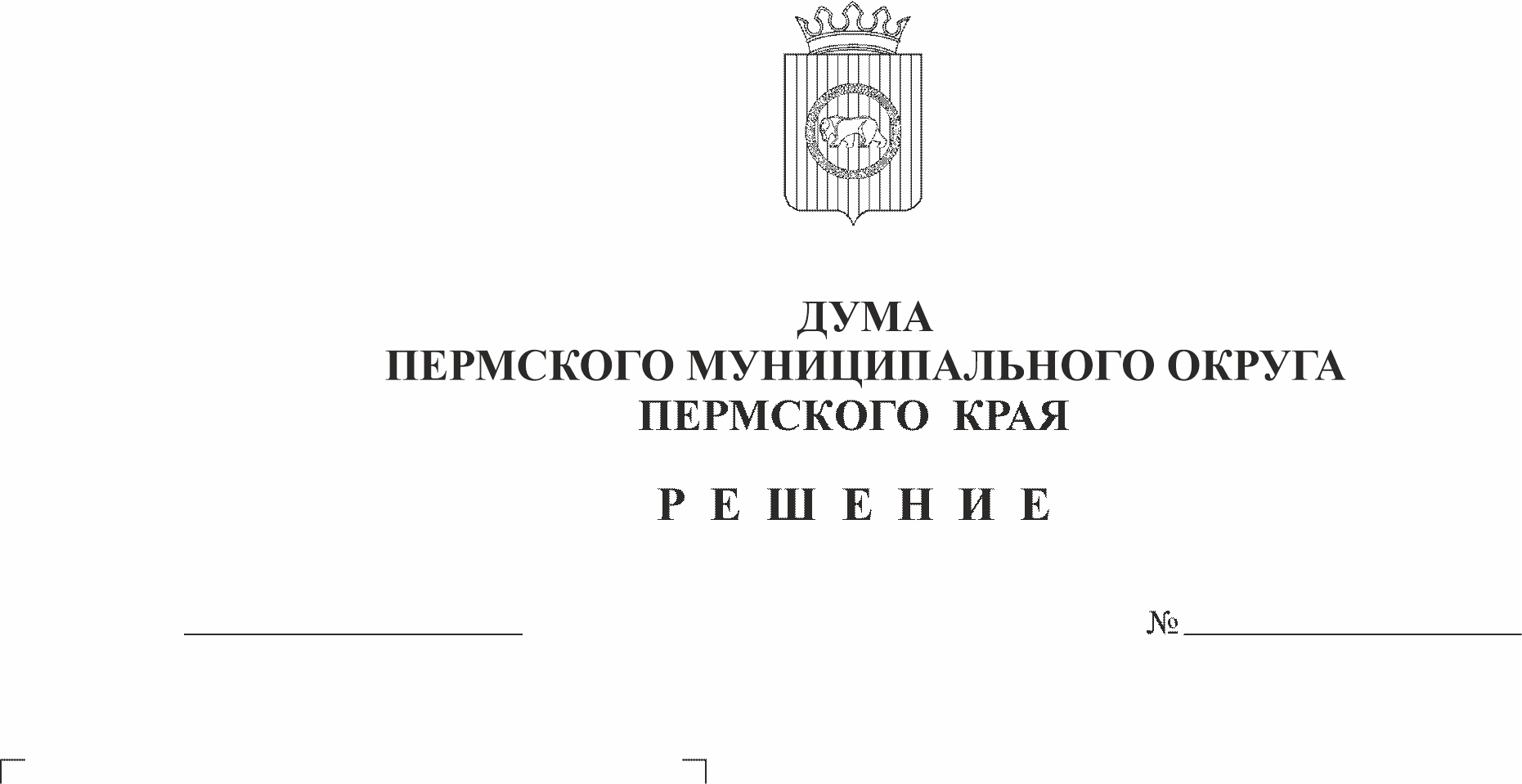 В соответствии со ст. ст. 5.1, 8, 23, 24, 25, 28 Градостроительного кодекса Российской Федерации, с п. 26 ч. 1 ст. 16 Федерального закона от 06 октября 2003 г. № 131-ФЗ «Об общих принципах организации местного самоуправления в Российской Федерации», ч. 1 ст. 8 Закона Пермского края от 29 апреля 2022 г. № 75-ПК «Об образовании нового муниципального образования Пермский муниципальный округ Пермского края»Дума Пермского муниципального округа Пермского края РЕШАЕТ:1. Внести в Генеральный план муниципального образования «Юго-Камское сельское поселение» Пермского муниципального района Пермского края с генеральными планами для 7 населенных пунктов, утвержденный решением Совета депутатов Юго-Камского сельского поселения от 15 мая 2014 г. № 54 (в редакции решения Совета депутатов Юго-Камского сельского поселения от 24 декабря 2014 г. № 92, в редакции решения Земского Собрания Пермского муниципального района Пермского края от 28 мая 2020 г. № 54) (далее – Генеральный план) следующие изменения:1.1. В Положение о территориальном планировании внести изменения согласно приложению 1 к настоящему решению;1.2. Карту «Карта границ населенных пунктов, входящих в состав поселения» изложить в редакции согласно приложению 2 к настоящему решению;1.3. Карту «Карта функциональных зон поселения. Карта существующего и планируемого размещения объектов местного значения поселения» изложить в редакции согласно приложению 3 к настоящему решению;1.4. Карту «Карта функциональных зон поселения. Карта существующего и планируемого размещения объектов местного значения п. Юго-Камский, д. Полуденная» изложить в редакции согласно приложению 4 к настоящему решению;1.5. Карту «Карта функциональных зон поселения. Карта существующего и планируемого размещения объектов местного значения малых населенных пунктов» изложить в редакции согласно приложению 5 к настоящему решению;2. Сведения о границе населенного пункта д. Петушки изложить в редакции согласно приложению 6 к настоящему решению.3. В обосновывающие материалы Генерального плана:3.1. В Обосновывающие материалы внести изменения согласно приложению 7 к настоящему решению;3.2. Карту «Карта границ поселения и существующих населенных пунктов, входящих в состав поселения. Карта зон с особыми условиями использования территорий. Карта территорий, подверженных риску возникновения чрезвычайных ситуаций природного и техногенного характера. Карта границ территорий объектов культурного наследия. Карта месторождений и проявлений полезных ископаемых» изложить в редакции согласно приложению 8 к настоящему решению;3.3. Карту «Карта существующего и планируемого размещения объектов местного значения. Карта зон с особыми условиями использования территорий. Карта территорий, подверженных риску возникновения чрезвычайных ситуаций природного и техногенного характера. Карта границ территорий объектов культурного наследия. Карта месторождений и проявлений полезных ископаемых п. Юго-Камский, д. Полуденная» изложить в редакции согласно приложению 9 к настоящему решению;3.4. Карту «Карта существующего и планируемого размещения объектов местного значения. Карта зон с особыми условиями использования территорий. Карта территорий, подверженных риску возникновения чрезвычайных ситуаций природного и техногенного характера. Карта границ территорий объектов культурного наследия. Карта месторождений и проявлений полезных ископаемых малых населенных пунктов» изложить в редакции согласно приложению 10 к настоящему решению;4. Администрации Пермского муниципального округа обеспечить доступ к документам, указанным в пунктах 1, 2, 3 настоящего решения, в Федеральной государственной информационной системе территориального планирования и н на официальном сайте Пермского муниципального округа в информационно-телекоммуникационной сети Интернет (www.permraion.ru) в срок, не превышающий десяти дней со дня принятия настоящего решения, а также разместить в государственной информационной системе обеспечения градостроительной деятельности в течение пяти рабочих дней со дня их получения.5. Опубликовать (обнародовать) настоящее решение в бюллетене муниципального образования «Пермский муниципальный округ» и разместить на официальном сайте Пермского муниципального округа в информационно-телекоммуникационной сети Интернет (www.permraion.ru).6. Настоящее решение вступает в силу со дня его официального опубликования (обнародования).Председатель ДумыПермского муниципального округа	Д.В. ГордиенкоГлава муниципального округа -глава администрации Пермскогомуниципального округа	В.Ю. ЦветовПриложение 1к решению ДумыПермского муниципального округа от 26.01.2023 № 101ИЗМЕНЕНИЯ, КОТОРЫЕ ВНОСЯТСЯ В ПОЛОЖЕНИЕ О ТЕРРИТОРИАЛЬНОМ ПЛАНИРОВАНИИ ГЕНЕРАЛЬНОГО ПЛАНА МУНИЦИПАЛЬНОГО ОБРАЗОВАНИЯ «ЮГО-КАМСКОЕ СЕЛЬСКОЕ ПОСЕЛЕНИЕ» ПЕРМСКОГО МУНИЦИПАЛЬНОГО РАЙОНА ПЕРМСКОГО КРАЯ С ГЕНЕРАЛЬНЫМИ ПЛАНАМИ ДЛЯ 7 НАСЕЛЕННЫХ ПУНКТОВ, УТВЕРЖДЕННОГО РЕШЕНИЕМ СОВЕТА ДЕПУТАТОВ ЮГО-КАМСКОГО СЕЛЬСКОГО ПОСЕЛЕНИЯОТ 15 МАЯ 2014 Г. № 541. Подраздел 1.1 раздела 1 дополнить абзацем: «Генеральным планом предусмотрено изменение границ д. Петушки в связи с уточнением границ земельного участка с кадастровым номером 59:32:0150001:105 согласно правоустанавливающим документам».2. Таблицу 1 подраздела 1.2 раздела 1 изложить в редакции:«».3. Таблицу 2 подраздела 1.3 раздела 1 изложить в редакции:« ».4. В подразделе 5.1 раздела 5 абзац изложить в редакции:«Размещение объектов федерального значения в границах Юго-Камского сельского поселения не предусмотрено, за исключением линейных объектов».5. Таблицу 4 подраздела 5.2 раздела 5 изложить в редакции: «».6. Таблицу 5 подраздела 5.3 раздела 5 изложить в редакции:« ».7. Раздел 6 «Технико-экономические показатели» признать утратившим силу.Приложение 2к решению ДумыПермского муниципального округа от 26.01.2023 № 101КАРТА «Карта границ населенных пунктов, входящих в состав поселения»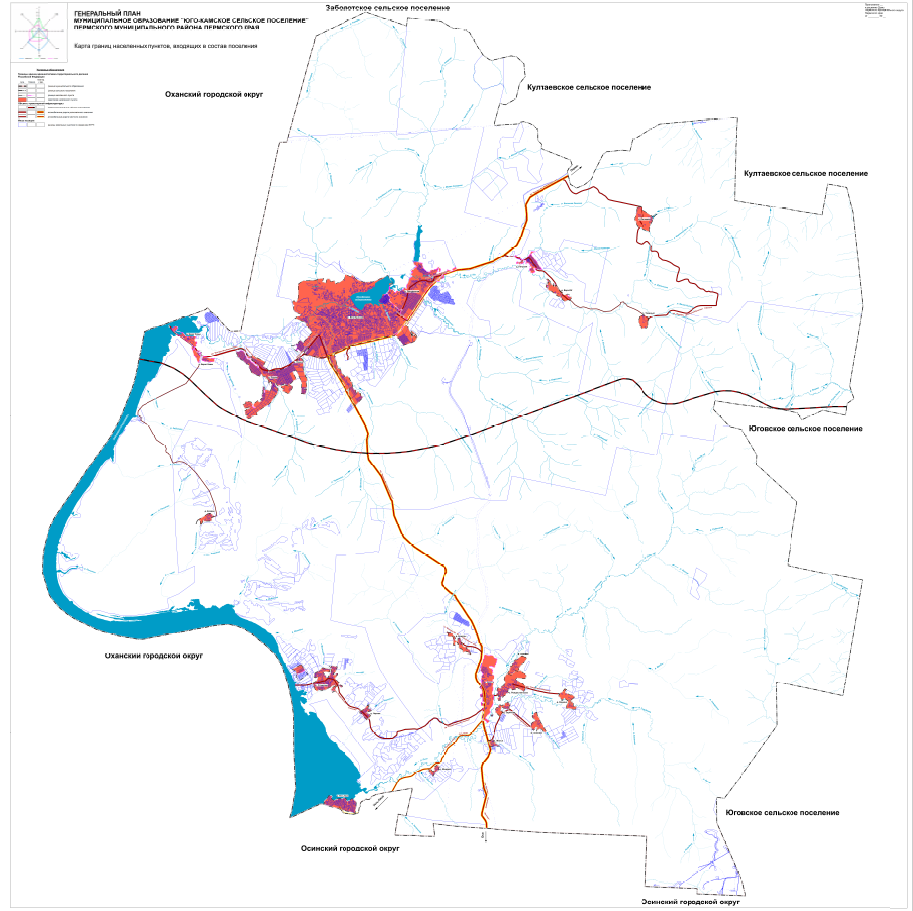 Приложение 3к решению ДумыПермского муниципального округа от 26.01.2023 № 101КАРТА «Карта функциональных зон поселения. Карта существующего и планируемого размещения объектов местного значения поселения»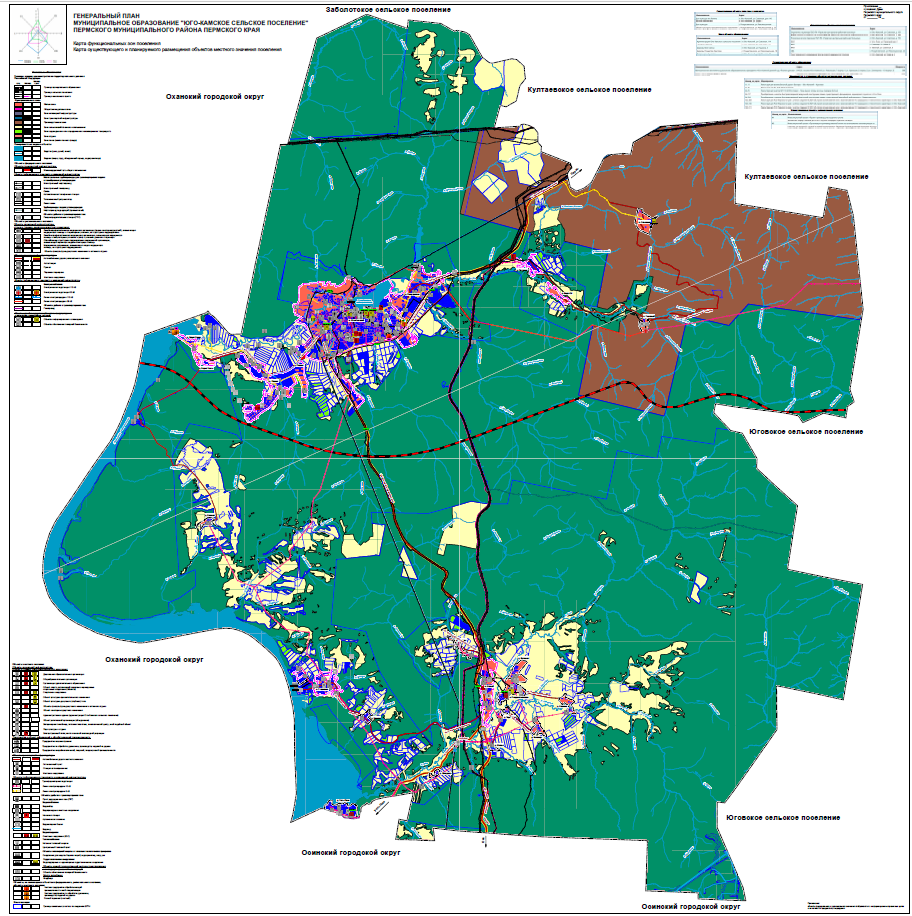 Приложение 4к решению ДумыПермского муниципального округа от 26.01.2023 № 101КАРТА«Карта функциональных зон поселения. Карта существующего и планируемого размещения объектов местного значения п. Юго-Камский, д. Полуденная»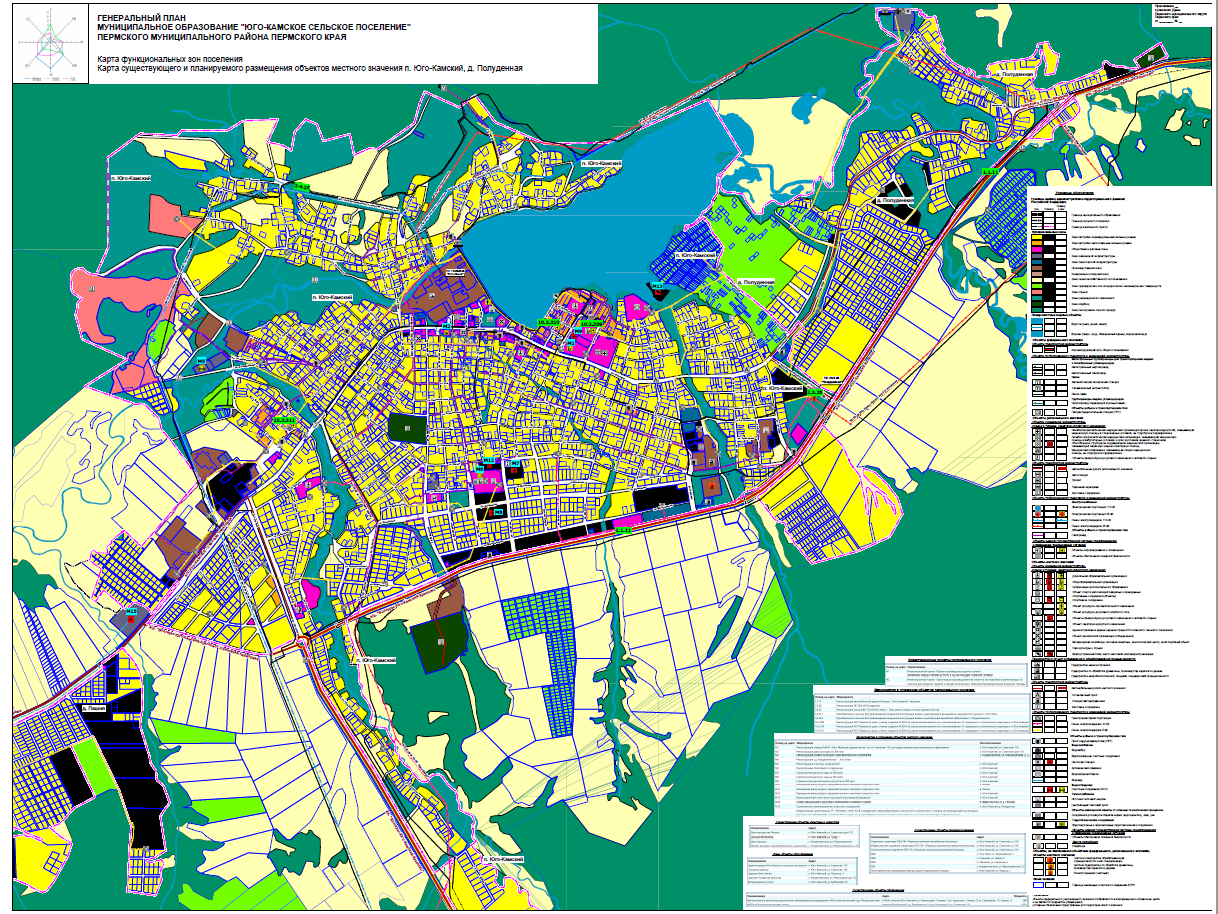 Приложение 5к решению ДумыПермского муниципального округа от 26.01.2023 № 101КАРТА «Карта функциональных зон поселения. Карта существующего и планируемого размещения объектов местного значения малых населенных пунктов»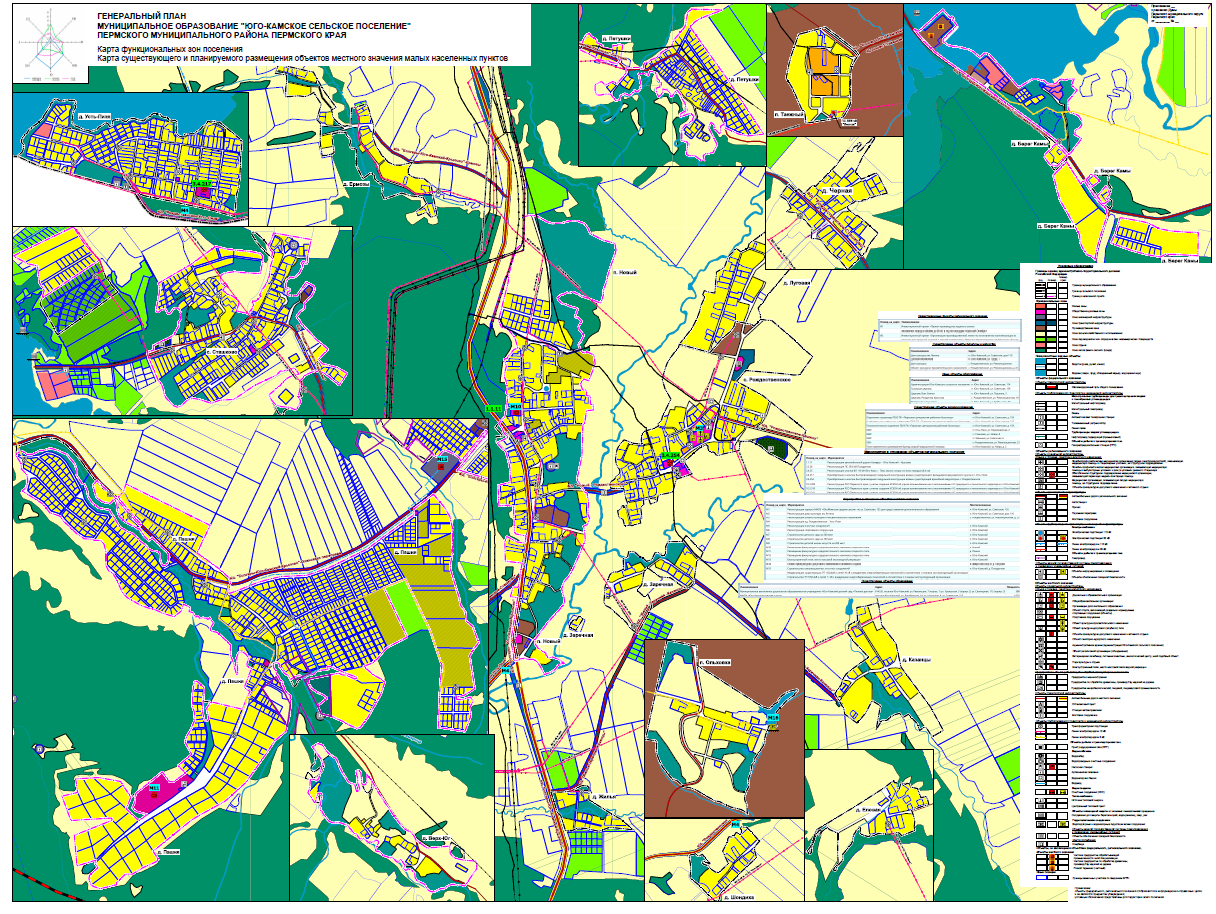 Приложение 6к решению ДумыПермского муниципального округа от 26.01.2023 № 101СВЕДЕНИЯ О ГРАНИЦЕ НАСЕЛЕННОГО ПУНКТА Д. ПЕТУШКИГрафическое описание местоположения границ населенного пункта деревня Петушки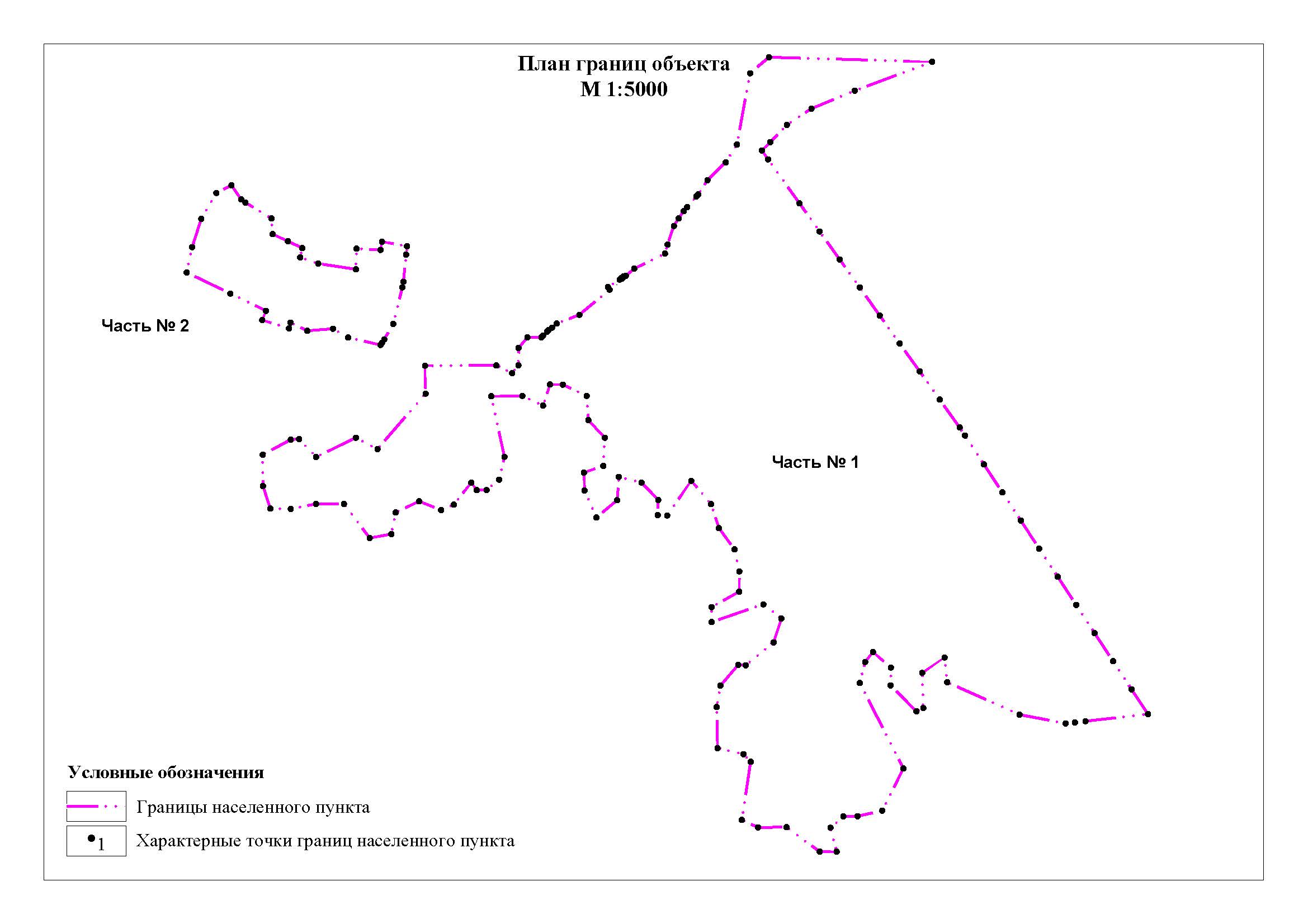 Приложение 7к решению ДумыПермского муниципального округа от 26.01.2023 № 101ИЗМЕНЕНИЯ, КОТОРЫЕ ВНОСЯТСЯ В ОБОСНОВЫВАЮЩИЕ МАТЕРИАЛЫ ГЕНЕРАЛЬНОГО ПЛАНА МУНИЦИПАЛЬНОГО ОБРАЗОВАНИЯ «ЮГО-КАМСКОЕ СЕЛЬСКОЕ ПОСЕЛЕНИЕ» ПЕРМСКОГО МУНИЦИПАЛЬНОГО РАЙОНА ПЕРМСКОГО КРАЯ С ГЕНЕРАЛЬНЫМИ ПЛАНАМИ ДЛЯ 7 НАСЕЛЕННЫХ ПУНКТОВ, УТВЕРЖДЕННОГО РЕШЕНИЕМ СОВЕТА ДЕПУТАТОВ ЮГО-КАМСКОГО СЕЛЬСКОГО ПОСЕЛЕНИЯ ОТ 15 МАЯ 2014 Г. № 541. Подраздел 3.1.5 раздела 3 дополнить абзацем семнадцатым следующего содержания:«зона ограничения от передающего радиотехнического объекта.».2. Подраздел 3.1.5 раздела 3 дополнить абзацами следующего содержания:«Зона ограничения от передающего радиотехнического объектаОграничения в использовании объектов недвижимости в границах зоны ограничения застройки на высоте 24 м (нижняя граница от земли) сооружение – «Телевизионная башня», установлены на основании постановления Главного государственного санитарного врача РФ от 13.03.2003 №18 «О введении в действие Санитарных правил и нормативов СанПиН 2.1.8/2.2.4.1190-03» (вместе с «СанПиН 2.1.8/2.2.4.1190-03. 2.1.8. Физические факторы окружающей природной среды. 2.2.4. Физические факторы производственной среды. Гигиенические требования к размещению и эксплуатации средств сухопутной подвижной радиосвязи. Санитарно-эпидемиологические правила и нормативы», утв. Главным государственным санитарным врачом РФ 30.01.2003) и постановления Главного государственного санитарного врача РФ от 09.06.2003 № 135 (ред. от 19.12.2007) «О введении в действие Санитарных правил и нормативов - СанПиН 2.1.8./2.2.4.1383-03» (вместе с «СанПиН 2.1.8/2.2.4.1383-03. 2.1.8. Физические факторы окружающей природной среды. 2.2.4. Физические факторы производственной среды. Гигиенические требования к размещению и эксплуатации передающих радиотехнических объектов. Санитарно-эпидемиологические правила и нормативы», утв. Главным государственным санитарным врачом РФ 09.06.2003).Зона ограничения застройки не может использоваться в качестве территории жилой застройки, а также для размещения площадок для стоянки и остановки всех видов транспорта, предприятий по обслуживанию автомобилей, бензозаправочных станций, складов нефти и нефтепродуктов и т.п. Зона ограничения застройки или какая-либо ее часть не может рассматриваться как резервная территория предприятия и использоваться для расширения промышленной площадки, так же не может рассматриваться как территория для размещения коллективных или индивидуальных дачных и садово-огородных участков.Зона ограничения застройки на высоте 40 м (нижняя граница от земли) сооружение – «Телевизионная башня» установлена на основании Санитарно-эпидемиологическое заключение управления Федеральной службы по надзору в сфере защиты прав потребителей и благополучия человека по Пермскому краю от 25.09.2014 № 59.55.20.000.Т.001168.09.14.»3. Таблицу 18 подраздела 3.1.5 раздела 3 изложить в редакции: « ».4. Таблицу 21 подраздела 3.2.2 раздела 3 изложить в редакции:« ».5. Подраздел 4.1.1 раздела 4 изложить в редакции:Сведения о видах, назначении и наименованиях планируемых для размещения объектов федерального значения в области транспортаТаблица № 22.1».6. Таблицу 23 подраздела 4.1.2 раздела 4 изложить в редакции:« ».7. Таблицу 24 подраздела 4.1.2 раздела 4 исключить.8. Таблицу 25 подраздела 4.1.2 раздела 4 исключить.9. Дополнить подраздел 4.1.2 раздела 4 таблицей следующего содержания: « Объекты регионального значения, не включенные в схему территориального планирования Пермского края (инвестиционные проекты Пермского края)Примечание:Мероприятия И1 и И2 отображены на основании письма Министерства экономического развития и инвестиций Пермского края №18-07-07-исх-126 от 28 октября 2022.»10. Таблицу 26 подраздела 5.1 раздела 5 изложить в редакции:« ».11. Таблицу 27 подраздела 5.1 раздела 5 изложить в редакции:«».12. Подраздел 6.1.4. раздела 6 дополнить абзацами следующего содержания:«В границах зон затопления, подтопления запрещаются:1) строительство объектов капитального строительства, не обеспеченных сооружениями и (или) методами инженерной защиты территорий и объектов от негативного воздействия вод;2) использование сточных вод в целях повышения почвенного плодородия;
3) размещение кладбищ, скотомогильников, объектов размещения отходов производства и потребления, химических, взрывчатых, токсичных, отравляющих веществ, пунктов хранения и захоронения радиоактивных отходов;4) осуществление авиационных мер по борьбе с вредными организмами.»13. Подраздел 7.1 раздела 7 изложить в редакции:Генеральным планом предусмотрено изменение границ д. Петушки в связи с уточнением границ земельного участка с кадастровым номером 59:32:0150001:105 согласно правоустанавливающим документам».14. Дополнить разделом 9 «Технико-экономические показатели» следующего содержания:« Таблица 35Приложение 8к решению ДумыПермского муниципального округа от 26.01.2023 № 101КАРТА «Карта границ поселения и существующих населенных пунктов, входящих в состав поселения. Карта зон с особыми условиями использования территорий. Карта территорий, подверженных риску возникновения чрезвычайных ситуаций природного и техногенного характера. Карта границ территорий объектов культурного наследия. Карта месторождений и проявлений полезных ископаемых»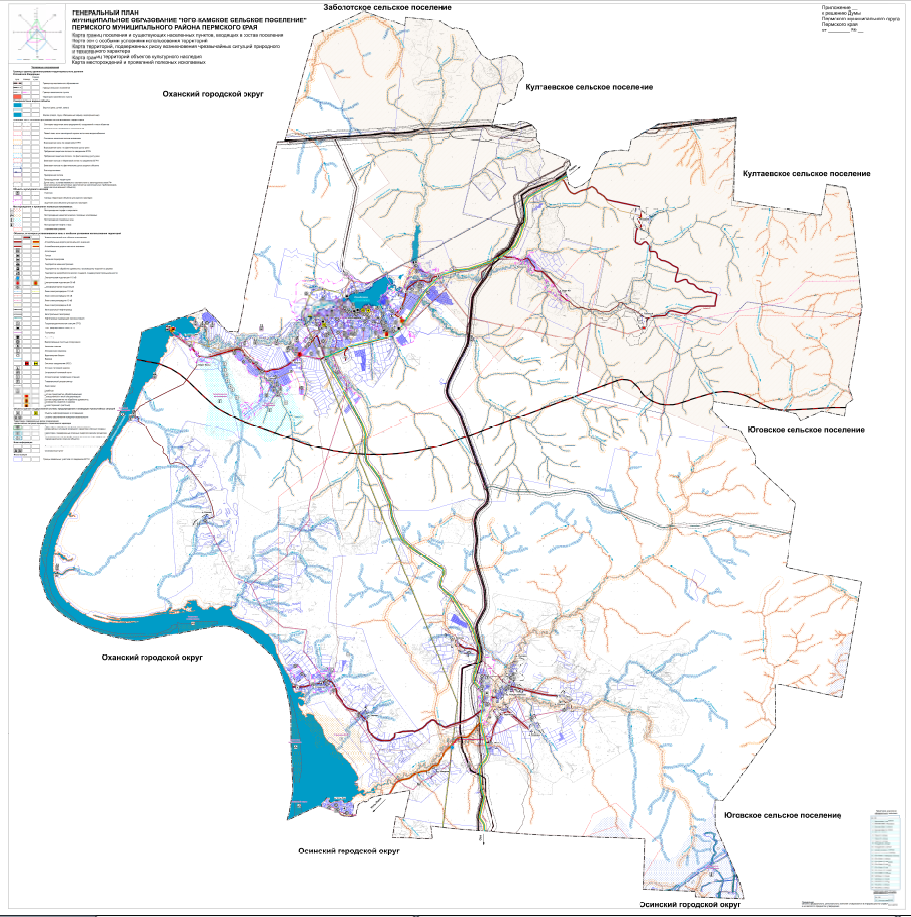 Приложение 9к решению ДумыПермского муниципального округа от 26.01.2023 № 101КАРТА «Карта существующего и планируемого размещения объектов местного значения. Карта зон с особыми условиями использования территорий. Карта территорий, подверженных риску возникновения чрезвычайных ситуаций природного и техногенного характера. Карта границ территорий объектов культурного наследия. Карта месторождений и проявлений полезных ископаемых п. Юго-Камский, д. Полуденная»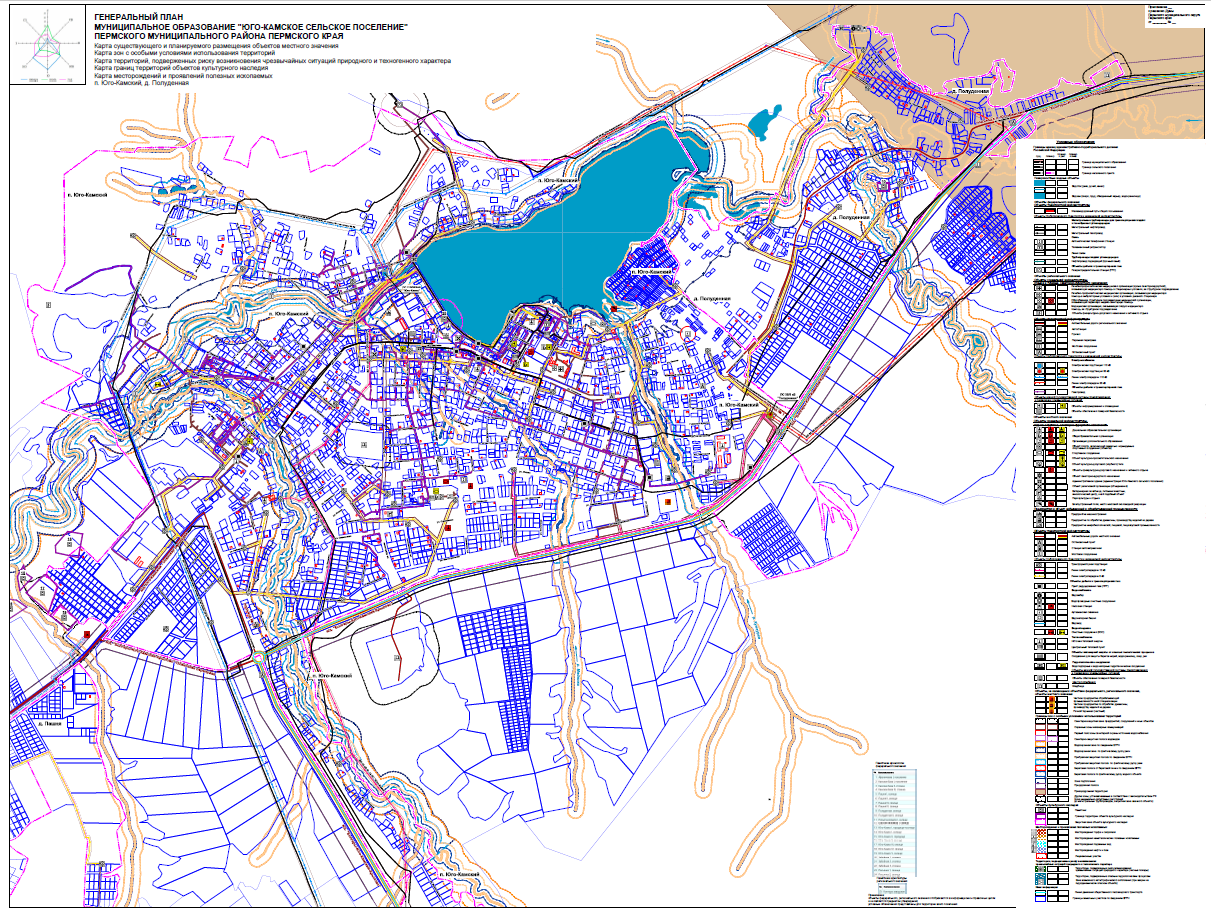 Приложение 10к решению ДумыПермского муниципального округа от 26.01.2023 № 101КАРТА «Карта существующего и планируемого размещения объектов местного значения. Карта зон с особыми условиями использования территорий. Карта территорий, подверженных риску возникновения чрезвычайных ситуаций природного и техногенного характера. Карта границ территорий объектов культурного наследия. Карта месторождений и проявлений полезных ископаемых малых населенных пунктов»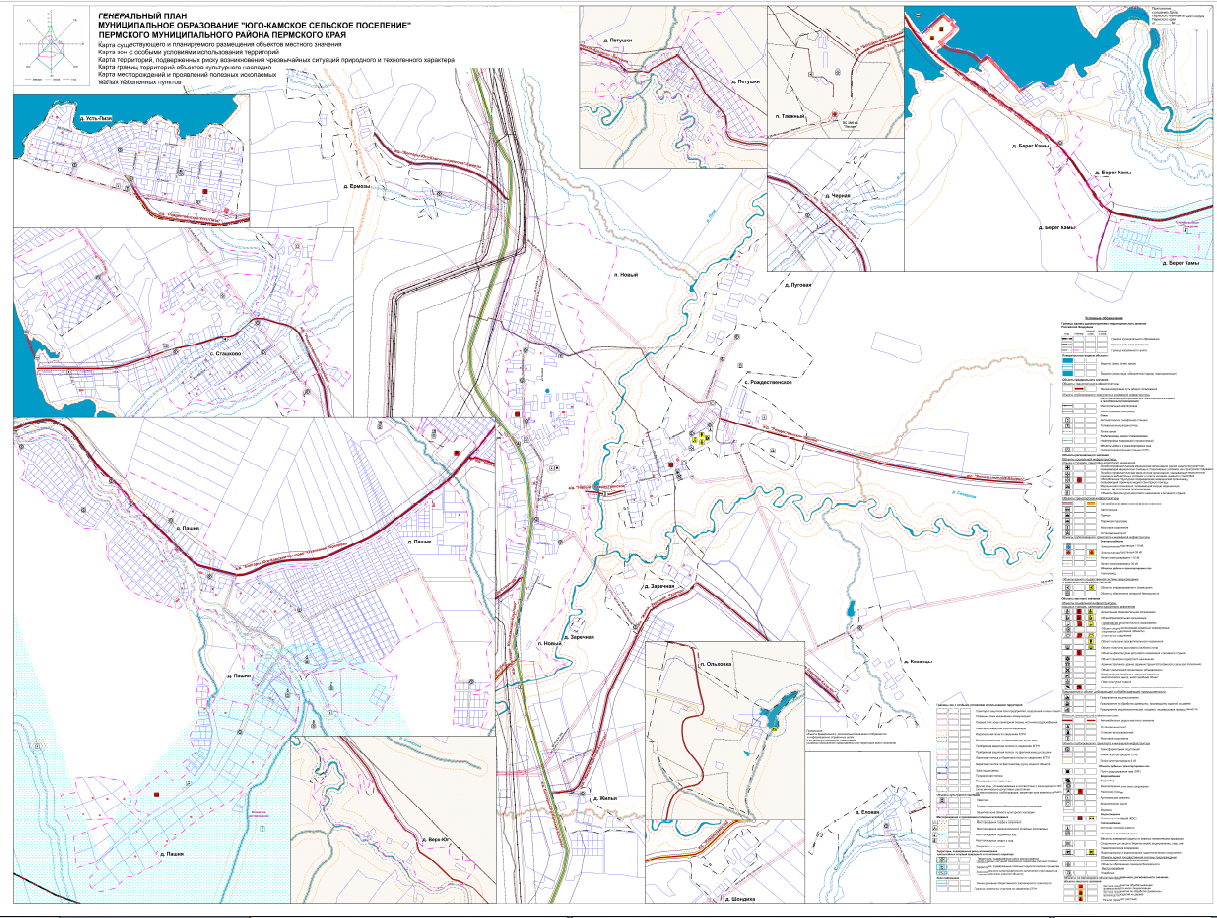 № на картеНаименование объектаМестоположениеХарактеристикаФункциональная зонаУстанавливаемые зоны с особыми условиями использования территорийОчередность выполненияМ7Строительство детского садап. Юго-Камский240 местобщественно-деловая зонане устанавливаются1 очередьМ8Строительство детского садап. Юго-Камский350 местобщественно-деловая зонане устанавливаютсярасчетный срокМ9Строительство детской школы искусствп. Юго-Камский200 местобщественно-деловая зонане устанавливаются1 очередьМ1Реконструкция МАОУ «Юго-Камская средняя школа»п. Юго-Камский, ул. Советская, 155размещение детской школы искусств на 200 местобщественно-деловая зонане устанавливаются1 очередьМ10М11М12Размещение физкультурно-оздоровительного комплекса открытого типап. Юго-Камский, д. Пашня, п. Новыйпо заданию на проектированиеобщественно-деловая зонане устанавливаютсярасчетный срокМ6Реконструкция спортивного сооруженияп. Юго-Камскийпо заданию на проектированиеобщественно-деловая зонане устанавливаются1 очередьМ2Реконструкция дома культуры им Ленинап. Юго-Камский, ул. Советская, дом 110по заданию на проектированиеобщественно-деловая зонане устанавливаютсярасчетный срокМ3Реконструкция объекта культурно-просветительского назначенияс. Рождественское, ул. Революционная, д. 25по заданию на проектированиеобщественно-деловая зонане устанавливаютсярасчетный срокМ13Благоустроенный пляж, место массовой околоводной рекреациипобережье Юго-Камского водохранилищапо заданию на проектированиезона отдыхане устанавливаютсярасчетный срокМ14Объект физкультурно-досугового назначения и активного отдыхак северо-востоку от д. Петушкипо заданию на проектированиезона отдыхане устанавливаютсярасчетный срок№ на картеНаименование объектаМестоположениеФункциональная зонаУстанавливаемые зоны с особыми условиями использования территорийОчередность выполненияМ15Строительство канализационных очистных сооруженийп. Юго-Камский, д. Полуденнаязона инженерной инфраструктурысанитарно-защитная зонарасчетный срокМ4Реконструкция автомобильной дороги Рождественское – Усть-Пизя-зона транспортной инфраструктурыпридорожная полосарасчетный срокМ5Реконструкция очистных сооружений (КОС)п. Юго-Камскийзона инженерной инфраструктурысанитарно-защитная зонарасчетный срок-Модернизация существующих ТП 10\0,4кВ и сетей 10 кВ с внедрением энергосберегающих технологий в соответствии с планами эксплуатирующей организациивсе населенные пункты и территория поселениязона инженерной инфраструктурыохранные зоны1 очередь, расчетный срок-Строительство ТП 10\0,4кВ и сетей 10 кВ с внедрением энергосберегающих технологий в соответствии с планами эксплуатирующей организации-зона инженерной инфраструктурыохранные зоны1 очередь, расчетный срокМ16Реконструкция ГТС № 35 п. Ольховказона инженерной инфраструктурыне устанавливаютсярасчетный срок-Строительство очистных сооружений в п.Юго-Камский п. Юго-Камскийзона инженерной инфраструктурысанитарно-защитная зона1 очередь-Реконструкция системы водоснабжения п. Юго-Камский п. Юго-Камскийзона инженерной инфраструктурыне устанавливаются1 очередь№ на картеНаименование объектаМестоположениеФункциональная зонаОчередность выполненияОписание границ функциональных зонПримечание3.4.217Приобретение имонтажбыстровозводимой модульнойконструкциивзаменсуществующегофельдшерско-акушерскогопунктад. Усть-Пизяобщественно-деловая зона2022 годна территории земельного участка с кадастровым номером 59:32:1720001:695-3.4.254Приобретение имонтажбыстровозводимой модульнойконструкциивзаменсуществующейврачебнойамбулаториис. Рождественскоеобщественно-деловая зона2025 годопределяется при разработке документации по планировке территории-№ на картеНаименование объектаМестоположениеФункциональная зонаОчередность выполненияКаталоги координат функциональных зон/кадастровый номер земельного участкаКаталоги координат функциональных зон/кадастровый номер земельного участкаКаталоги координат функциональных зон/кадастровый номер земельного участкаПримечаниеМ8Строительство детского садап. Юго-Камскийобщественно-деловая зонарасчетный срок№ХУв соответствии с проектом планировкиМ8Строительство детского садап. Юго-Камскийобщественно-деловая зонарасчетный срок1483169.932192788.71в соответствии с проектом планировкиМ8Строительство детского садап. Юго-Камскийобщественно-деловая зонарасчетный срок2483082.292192795.48в соответствии с проектом планировкиМ8Строительство детского садап. Юго-Камскийобщественно-деловая зонарасчетный срок3483061.882192601.56в соответствии с проектом планировкиМ8Строительство детского садап. Юго-Камскийобщественно-деловая зонарасчетный срок4483137.552192592.32в соответствии с проектом планировкиМ12Размещение физкультурно-оздоровительного комплекса открытого типа п. Юго-Камскийобщественно-деловая зонарасчетный срок№XYграницы уточняются проектомМ12Размещение физкультурно-оздоровительного комплекса открытого типа п. Юго-Камскийобщественно-деловая зонарасчетный срок1483456.62192701.8границы уточняются проектомМ12Размещение физкультурно-оздоровительного комплекса открытого типа п. Юго-Камскийобщественно-деловая зонарасчетный срок2483435.42192703.0границы уточняются проектомМ12Размещение физкультурно-оздоровительного комплекса открытого типа п. Юго-Камскийобщественно-деловая зонарасчетный срок3483436.72192730.2границы уточняются проектомМ12Размещение физкультурно-оздоровительного комплекса открытого типа п. Юго-Камскийобщественно-деловая зонарасчетный срок4483437.82192752.8границы уточняются проектомМ12Размещение физкультурно-оздоровительного комплекса открытого типа п. Юго-Камскийобщественно-деловая зонарасчетный срок5483399.32192755.6границы уточняются проектомМ12Размещение физкультурно-оздоровительного комплекса открытого типа п. Юго-Камскийобщественно-деловая зонарасчетный срок6483396.02192715.9границы уточняются проектомМ12Размещение физкультурно-оздоровительного комплекса открытого типа п. Юго-Камскийобщественно-деловая зонарасчетный срок7483387.22192616.0границы уточняются проектомМ12Размещение физкультурно-оздоровительного комплекса открытого типа п. Юго-Камскийобщественно-деловая зонарасчетный срок8483389.62192615.8границы уточняются проектомМ12Размещение физкультурно-оздоровительного комплекса открытого типа п. Юго-Камскийобщественно-деловая зонарасчетный срок9483391.32192615.6границы уточняются проектомМ12Размещение физкультурно-оздоровительного комплекса открытого типа п. Юго-Камскийобщественно-деловая зонарасчетный срок10483395.42192615.1границы уточняются проектомМ12Размещение физкультурно-оздоровительного комплекса открытого типа п. Юго-Камскийобщественно-деловая зонарасчетный срок11483422.12192612.0границы уточняются проектомМ12Размещение физкультурно-оздоровительного комплекса открытого типа п. Юго-Камскийобщественно-деловая зонарасчетный срок12483435.32192609.8границы уточняются проектомМ12Размещение физкультурно-оздоровительного комплекса открытого типа п. Юго-Камскийобщественно-деловая зонарасчетный срок13483444.62192608.6границы уточняются проектомМ12Размещение физкультурно-оздоровительного комплекса открытого типа п. Юго-Камскийобщественно-деловая зонарасчетный срок14483450.72192655.2границы уточняются проектомМ9Строительство детской школы искусствп. Юго-Камскийобщественно-деловая зона1 очередьна территории земельного участка с кадастровым номером 59:32:0100009:13027на территории земельного участка с кадастровым номером 59:32:0100009:13027на территории земельного участка с кадастровым номером 59:32:0100009:13027границы уточняются проектомМ7Строительство детского садап. Юго-Камскийобщественно-деловая зона1 очередь№ХУв соответствии с проектом планировкиМ7Строительство детского садап. Юго-Камскийобщественно-деловая зона1 очередь1483412.122192781.18в соответствии с проектом планировкиМ7Строительство детского садап. Юго-Камскийобщественно-деловая зона1 очередь2483415.602192820.83в соответствии с проектом планировкиМ7Строительство детского садап. Юго-Камскийобщественно-деловая зона1 очередь3483455.452192817.52в соответствии с проектом планировкиМ7Строительство детского садап. Юго-Камскийобщественно-деловая зона1 очередь4483457.622192883.71в соответствии с проектом планировкиМ7Строительство детского садап. Юго-Камскийобщественно-деловая зона1 очередь5483455.252192884.14в соответствии с проектом планировкиМ7Строительство детского садап. Юго-Камскийобщественно-деловая зона1 очередь6483440.612192887.18в соответствии с проектом планировкиМ7Строительство детского садап. Юго-Камскийобщественно-деловая зона1 очередь7483431.282192889.48в соответствии с проектом планировкиМ7Строительство детского садап. Юго-Камскийобщественно-деловая зона1 очередь8483406.922192897.16в соответствии с проектом планировкиМ7Строительство детского садап. Юго-Камскийобщественно-деловая зона1 очередь9483376.632192900.25в соответствии с проектом планировкиМ7Строительство детского садап. Юго-Камскийобщественно-деловая зона1 очередь10483343.792192902.99в соответствии с проектом планировкиМ7Строительство детского садап. Юго-Камскийобщественно-деловая зона1 очередь11483333.322192789.27в соответствии с проектом планировкиМ11Размещение физкультурно-оздоровительного комплекса открытого типад. Пашняобщественно-деловая зонарасчетный срок№ХУграницы уточняются проектомМ11Размещение физкультурно-оздоровительного комплекса открытого типад. Пашняобщественно-деловая зонарасчетный срок1480187.072188233.75границы уточняются проектомМ11Размещение физкультурно-оздоровительного комплекса открытого типад. Пашняобщественно-деловая зонарасчетный срок2480267.512188333.36границы уточняются проектомМ11Размещение физкультурно-оздоровительного комплекса открытого типад. Пашняобщественно-деловая зонарасчетный срок3480332.822188414.23границы уточняются проектомМ11Размещение физкультурно-оздоровительного комплекса открытого типад. Пашняобщественно-деловая зонарасчетный срок4480186.822188520.12границы уточняются проектомМ11Размещение физкультурно-оздоровительного комплекса открытого типад. Пашняобщественно-деловая зонарасчетный срок5480156.202188481.31границы уточняются проектомМ11Размещение физкультурно-оздоровительного комплекса открытого типад. Пашняобщественно-деловая зонарасчетный срок6480040.712188311.57границы уточняются проектомМ11Размещение физкультурно-оздоровительного комплекса открытого типад. Пашняобщественно-деловая зонарасчетный срок7480062.062188235.16границы уточняются проектомМ11Размещение физкультурно-оздоровительного комплекса открытого типад. Пашняобщественно-деловая зонарасчетный срок8480086.912188209.40границы уточняются проектомМ11Размещение физкультурно-оздоровительного комплекса открытого типад. Пашняобщественно-деловая зонарасчетный срок9480131.112188226.37границы уточняются проектомМ11Размещение физкультурно-оздоровительного комплекса открытого типад. Пашняобщественно-деловая зонарасчетный срок10480166.272188227.92границы уточняются проектомМ10Размещение физкультурно-оздоровительного комплекса открытого типап. Новыйобщественно-деловая зонарасчетный срокна территории земельного участка с кадастровым номером 59:32:1690001:919на территории земельного участка с кадастровым номером 59:32:1690001:919на территории земельного участка с кадастровым номером 59:32:1690001:919-М13Благоустроенный пляж, место массовой околоводной рекреациипобережье Юго-Камского водохранилищазона отдыхарасчетный срок№ХУграницы уточняются проектомМ13Благоустроенный пляж, место массовой околоводной рекреациипобережье Юго-Камского водохранилищазона отдыхарасчетный срок1484575.132193861.82границы уточняются проектомМ13Благоустроенный пляж, место массовой околоводной рекреациипобережье Юго-Камского водохранилищазона отдыхарасчетный срок2484567.202193861.58границы уточняются проектомМ13Благоустроенный пляж, место массовой околоводной рекреациипобережье Юго-Камского водохранилищазона отдыхарасчетный срок3484490.792193800.15границы уточняются проектомМ13Благоустроенный пляж, место массовой околоводной рекреациипобережье Юго-Камского водохранилищазона отдыхарасчетный срок4484490.942193793.53границы уточняются проектомМ13Благоустроенный пляж, место массовой околоводной рекреациипобережье Юго-Камского водохранилищазона отдыхарасчетный срок5484491.352193791.86границы уточняются проектомМ13Благоустроенный пляж, место массовой околоводной рекреациипобережье Юго-Камского водохранилищазона отдыхарасчетный срок6484494.622193786.40границы уточняются проектомМ13Благоустроенный пляж, место массовой околоводной рекреациипобережье Юго-Камского водохранилищазона отдыхарасчетный срок7484496.872193783.72границы уточняются проектомМ13Благоустроенный пляж, место массовой околоводной рекреациипобережье Юго-Камского водохранилищазона отдыхарасчетный срок8484501.372193772.33границы уточняются проектомМ13Благоустроенный пляж, место массовой околоводной рекреациипобережье Юго-Камского водохранилищазона отдыхарасчетный срок9484504.962193768.15границы уточняются проектомМ13Благоустроенный пляж, место массовой околоводной рекреациипобережье Юго-Камского водохранилищазона отдыхарасчетный срок10484508.682193765.79границы уточняются проектомМ13Благоустроенный пляж, место массовой околоводной рекреациипобережье Юго-Камского водохранилищазона отдыхарасчетный срок11484511.992193763.69границы уточняются проектомМ13Благоустроенный пляж, место массовой околоводной рекреациипобережье Юго-Камского водохранилищазона отдыхарасчетный срок12484514.262193762.58границы уточняются проектомМ13Благоустроенный пляж, место массовой околоводной рекреациипобережье Юго-Камского водохранилищазона отдыхарасчетный срок13484515.432193761.65границы уточняются проектомМ13Благоустроенный пляж, место массовой околоводной рекреациипобережье Юго-Камского водохранилищазона отдыхарасчетный срок14484516.392193759.73границы уточняются проектомМ13Благоустроенный пляж, место массовой околоводной рекреациипобережье Юго-Камского водохранилищазона отдыхарасчетный срок15484517.282193758.17границы уточняются проектомМ13Благоустроенный пляж, место массовой околоводной рекреациипобережье Юго-Камского водохранилищазона отдыхарасчетный срок16484518.642193755.58границы уточняются проектомМ13Благоустроенный пляж, место массовой околоводной рекреациипобережье Юго-Камского водохранилищазона отдыхарасчетный срок17484522.932193750.46границы уточняются проектомМ13Благоустроенный пляж, место массовой околоводной рекреациипобережье Юго-Камского водохранилищазона отдыхарасчетный срок18484525.112193748.67границы уточняются проектомМ13Благоустроенный пляж, место массовой околоводной рекреациипобережье Юго-Камского водохранилищазона отдыхарасчетный срок19484527.962193747.66границы уточняются проектомМ13Благоустроенный пляж, место массовой околоводной рекреациипобережье Юго-Камского водохранилищазона отдыхарасчетный срок20484531.142193747.27границы уточняются проектомМ13Благоустроенный пляж, место массовой околоводной рекреациипобережье Юго-Камского водохранилищазона отдыхарасчетный срок21484536.522193747.39границы уточняются проектомМ13Благоустроенный пляж, место массовой околоводной рекреациипобережье Юго-Камского водохранилищазона отдыхарасчетный срок22484541.262193748.47границы уточняются проектомМ13Благоустроенный пляж, место массовой околоводной рекреациипобережье Юго-Камского водохранилищазона отдыхарасчетный срок23484542.702193748.19границы уточняются проектомМ13Благоустроенный пляж, место массовой околоводной рекреациипобережье Юго-Камского водохранилищазона отдыхарасчетный срок24484546.272193745.23границы уточняются проектомМ13Благоустроенный пляж, место массовой околоводной рекреациипобережье Юго-Камского водохранилищазона отдыхарасчетный срок25484551.052193742.53границы уточняются проектомМ13Благоустроенный пляж, место массовой околоводной рекреациипобережье Юго-Камского водохранилищазона отдыхарасчетный срок26484553.132193741.66границы уточняются проектомМ13Благоустроенный пляж, место массовой околоводной рекреациипобережье Юго-Камского водохранилищазона отдыхарасчетный срок27484556.192193741.52границы уточняются проектомМ13Благоустроенный пляж, место массовой околоводной рекреациипобережье Юго-Камского водохранилищазона отдыхарасчетный срок28484557.862193740.64границы уточняются проектомМ13Благоустроенный пляж, место массовой околоводной рекреациипобережье Юго-Камского водохранилищазона отдыхарасчетный срок29484558.692193739.33границы уточняются проектомМ13Благоустроенный пляж, место массовой околоводной рекреациипобережье Юго-Камского водохранилищазона отдыхарасчетный срок30484559.242193736.19границы уточняются проектомМ13Благоустроенный пляж, место массовой околоводной рекреациипобережье Юго-Камского водохранилищазона отдыхарасчетный срок31484558.912193733.42границы уточняются проектомМ13Благоустроенный пляж, место массовой околоводной рекреациипобережье Юго-Камского водохранилищазона отдыхарасчетный срок32484559.772193730.60границы уточняются проектомМ13Благоустроенный пляж, место массовой околоводной рекреациипобережье Юго-Камского водохранилищазона отдыхарасчетный срок33484562.122193728.46границы уточняются проектомМ13Благоустроенный пляж, место массовой околоводной рекреациипобережье Юго-Камского водохранилищазона отдыхарасчетный срок34484565.382193722.71границы уточняются проектомМ13Благоустроенный пляж, место массовой околоводной рекреациипобережье Юго-Камского водохранилищазона отдыхарасчетный срок35484567.102193720.36границы уточняются проектомМ13Благоустроенный пляж, место массовой околоводной рекреациипобережье Юго-Камского водохранилищазона отдыхарасчетный срок36484569.522193717.69границы уточняются проектомМ13Благоустроенный пляж, место массовой околоводной рекреациипобережье Юго-Камского водохранилищазона отдыхарасчетный срок37484570.992193716.77границы уточняются проектомМ13Благоустроенный пляж, место массовой околоводной рекреациипобережье Юго-Камского водохранилищазона отдыхарасчетный срок38484578.662193716.56границы уточняются проектомМ13Благоустроенный пляж, место массовой околоводной рекреациипобережье Юго-Камского водохранилищазона отдыхарасчетный срок39484580.302193715.86границы уточняются проектомМ13Благоустроенный пляж, место массовой околоводной рекреациипобережье Юго-Камского водохранилищазона отдыхарасчетный срок40484581.452193714.97границы уточняются проектомМ13Благоустроенный пляж, место массовой околоводной рекреациипобережье Юго-Камского водохранилищазона отдыхарасчетный срок41484586.162193707.15границы уточняются проектомМ13Благоустроенный пляж, место массовой околоводной рекреациипобережье Юго-Камского водохранилищазона отдыхарасчетный срок42484589.422193706.21границы уточняются проектомМ13Благоустроенный пляж, место массовой околоводной рекреациипобережье Юго-Камского водохранилищазона отдыхарасчетный срок43484590.742193705.49границы уточняются проектомМ13Благоустроенный пляж, место массовой околоводной рекреациипобережье Юго-Камского водохранилищазона отдыхарасчетный срок44484592.542193703.05границы уточняются проектомМ13Благоустроенный пляж, место массовой околоводной рекреациипобережье Юго-Камского водохранилищазона отдыхарасчетный срок45484594.442193699.10границы уточняются проектомМ13Благоустроенный пляж, место массовой околоводной рекреациипобережье Юго-Камского водохранилищазона отдыхарасчетный срок46484596.422193696.10границы уточняются проектомМ13Благоустроенный пляж, место массовой околоводной рекреациипобережье Юго-Камского водохранилищазона отдыхарасчетный срок47484599.622193693.63границы уточняются проектомМ13Благоустроенный пляж, место массовой околоводной рекреациипобережье Юго-Камского водохранилищазона отдыхарасчетный срок48484601.992193692.77границы уточняются проектомМ13Благоустроенный пляж, место массовой околоводной рекреациипобережье Юго-Камского водохранилищазона отдыхарасчетный срок49484603.552193692.21границы уточняются проектомМ13Благоустроенный пляж, место массовой околоводной рекреациипобережье Юго-Камского водохранилищазона отдыхарасчетный срок50484605.822193691.96границы уточняются проектомМ13Благоустроенный пляж, место массовой околоводной рекреациипобережье Юго-Камского водохранилищазона отдыхарасчетный срок51484607.362193692.44границы уточняются проектомМ13Благоустроенный пляж, место массовой околоводной рекреациипобережье Юго-Камского водохранилищазона отдыхарасчетный срок52484609.752193692.25границы уточняются проектомМ13Благоустроенный пляж, место массовой околоводной рекреациипобережье Юго-Камского водохранилищазона отдыхарасчетный срок53484613.612193690.76границы уточняются проектомМ13Благоустроенный пляж, место массовой околоводной рекреациипобережье Юго-Камского водохранилищазона отдыхарасчетный срок54484619.132193690.61границы уточняются проектомМ13Благоустроенный пляж, место массовой околоводной рекреациипобережье Юго-Камского водохранилищазона отдыхарасчетный срок55484621.752193691.03границы уточняются проектомМ13Благоустроенный пляж, место массовой околоводной рекреациипобережье Юго-Камского водохранилищазона отдыхарасчетный срок56484625.082193692.29границы уточняются проектомМ13Благоустроенный пляж, место массовой околоводной рекреациипобережье Юго-Камского водохранилищазона отдыхарасчетный срок57484628.822193695.46границы уточняются проектомМ13Благоустроенный пляж, место массовой околоводной рекреациипобережье Юго-Камского водохранилищазона отдыхарасчетный срок58484629.962193697.56границы уточняются проектомМ13Благоустроенный пляж, место массовой околоводной рекреациипобережье Юго-Камского водохранилищазона отдыхарасчетный срок59484630.912193700.46границы уточняются проектомМ13Благоустроенный пляж, место массовой околоводной рекреациипобережье Юго-Камского водохранилищазона отдыхарасчетный срок60484636.872193708.61границы уточняются проектомМ13Благоустроенный пляж, место массовой околоводной рекреациипобережье Юго-Камского водохранилищазона отдыхарасчетный срок61484638.902193712.94границы уточняются проектомМ13Благоустроенный пляж, место массовой околоводной рекреациипобережье Юго-Камского водохранилищазона отдыхарасчетный срок62484640.302193716.96границы уточняются проектомМ13Благоустроенный пляж, место массовой околоводной рекреациипобережье Юго-Камского водохранилищазона отдыхарасчетный срок63484640.502193720.46границы уточняются проектомМ13Благоустроенный пляж, место массовой околоводной рекреациипобережье Юго-Камского водохранилищазона отдыхарасчетный срок64484639.492193723.61границы уточняются проектомМ13Благоустроенный пляж, место массовой околоводной рекреациипобережье Юго-Камского водохранилищазона отдыхарасчетный срок65484636.562193728.83границы уточняются проектомМ13Благоустроенный пляж, место массовой околоводной рекреациипобережье Юго-Камского водохранилищазона отдыхарасчетный срок66484634.182193730.98границы уточняются проектомМ13Благоустроенный пляж, место массовой околоводной рекреациипобережье Юго-Камского водохранилищазона отдыхарасчетный срок67484624.452193736.41границы уточняются проектомМ13Благоустроенный пляж, место массовой околоводной рекреациипобережье Юго-Камского водохранилищазона отдыхарасчетный срок68484622.772193738.44границы уточняются проектомМ13Благоустроенный пляж, место массовой околоводной рекреациипобережье Юго-Камского водохранилищазона отдыхарасчетный срок69484621.062193739.19границы уточняются проектомМ13Благоустроенный пляж, место массовой околоводной рекреациипобережье Юго-Камского водохранилищазона отдыхарасчетный срок70484618.512193739.21границы уточняются проектомМ13Благоустроенный пляж, место массовой околоводной рекреациипобережье Юго-Камского водохранилищазона отдыхарасчетный срок71484615.232193738.03границы уточняются проектомМ13Благоустроенный пляж, место массовой околоводной рекреациипобережье Юго-Камского водохранилищазона отдыхарасчетный срок72484606.802193735.88границы уточняются проектомМ13Благоустроенный пляж, место массовой околоводной рекреациипобережье Юго-Камского водохранилищазона отдыхарасчетный срок73484605.062193735.90границы уточняются проектомМ13Благоустроенный пляж, место массовой околоводной рекреациипобережье Юго-Камского водохранилищазона отдыхарасчетный срок74484604.602193736.20границы уточняются проектомМ13Благоустроенный пляж, место массовой околоводной рекреациипобережье Юго-Камского водохранилищазона отдыхарасчетный срок75484603.672193738.82границы уточняются проектомМ13Благоустроенный пляж, место массовой околоводной рекреациипобережье Юго-Камского водохранилищазона отдыхарасчетный срок76484602.522193739.94границы уточняются проектомМ13Благоустроенный пляж, место массовой околоводной рекреациипобережье Юго-Камского водохранилищазона отдыхарасчетный срок77484598.342193741.96границы уточняются проектомМ13Благоустроенный пляж, место массовой околоводной рекреациипобережье Юго-Камского водохранилищазона отдыхарасчетный срок78484591.332193746.38границы уточняются проектомМ13Благоустроенный пляж, место массовой околоводной рекреациипобережье Юго-Камского водохранилищазона отдыхарасчетный срок79484587.492193749.97границы уточняются проектомМ13Благоустроенный пляж, место массовой околоводной рекреациипобережье Юго-Камского водохранилищазона отдыхарасчетный срок80484584.252193755.34границы уточняются проектомМ13Благоустроенный пляж, место массовой околоводной рекреациипобережье Юго-Камского водохранилищазона отдыхарасчетный срок81484582.752193758.49границы уточняются проектомМ13Благоустроенный пляж, место массовой околоводной рекреациипобережье Юго-Камского водохранилищазона отдыхарасчетный срок82484580.262193763.77границы уточняются проектомМ13Благоустроенный пляж, место массовой околоводной рекреациипобережье Юго-Камского водохранилищазона отдыхарасчетный срок83484578.632193768.04границы уточняются проектомМ13Благоустроенный пляж, место массовой околоводной рекреациипобережье Юго-Камского водохранилищазона отдыхарасчетный срок84484577.992193773.11границы уточняются проектомМ13Благоустроенный пляж, место массовой околоводной рекреациипобережье Юго-Камского водохранилищазона отдыхарасчетный срок85484576.592193777.30границы уточняются проектомМ13Благоустроенный пляж, место массовой околоводной рекреациипобережье Юго-Камского водохранилищазона отдыхарасчетный срок86484576.992193777.97границы уточняются проектомМ13Благоустроенный пляж, место массовой околоводной рекреациипобережье Юго-Камского водохранилищазона отдыхарасчетный срок87484578.742193779.08границы уточняются проектомМ13Благоустроенный пляж, место массовой околоводной рекреациипобережье Юго-Камского водохранилищазона отдыхарасчетный срок88484579.312193780.79границы уточняются проектомМ13Благоустроенный пляж, место массовой околоводной рекреациипобережье Юго-Камского водохранилищазона отдыхарасчетный срок89484579.162193784.32границы уточняются проектомМ13Благоустроенный пляж, место массовой околоводной рекреациипобережье Юго-Камского водохранилищазона отдыхарасчетный срок90484579.492193785.96границы уточняются проектомМ13Благоустроенный пляж, место массовой околоводной рекреациипобережье Юго-Камского водохранилищазона отдыхарасчетный срок91484579.062193787.11границы уточняются проектомМ13Благоустроенный пляж, место массовой околоводной рекреациипобережье Юго-Камского водохранилищазона отдыхарасчетный срок92484577.182193788.13границы уточняются проектомМ13Благоустроенный пляж, место массовой околоводной рекреациипобережье Юго-Камского водохранилищазона отдыхарасчетный срок93484575.822193789.61границы уточняются проектомМ13Благоустроенный пляж, место массовой околоводной рекреациипобережье Юго-Камского водохранилищазона отдыхарасчетный срок94484575.642193798.01границы уточняются проектомМ13Благоустроенный пляж, место массовой околоводной рекреациипобережье Юго-Камского водохранилищазона отдыхарасчетный срок95484575.922193798.40границы уточняются проектомМ13Благоустроенный пляж, место массовой околоводной рекреациипобережье Юго-Камского водохранилищазона отдыхарасчетный срок96484577.952193798.90границы уточняются проектомМ13Благоустроенный пляж, место массовой околоводной рекреациипобережье Юго-Камского водохранилищазона отдыхарасчетный срок97484578.392193799.69границы уточняются проектомМ13Благоустроенный пляж, место массовой околоводной рекреациипобережье Юго-Камского водохранилищазона отдыхарасчетный срок98484578.642193801.37границы уточняются проектомМ13Благоустроенный пляж, место массовой околоводной рекреациипобережье Юго-Камского водохранилищазона отдыхарасчетный срок99484578.602193804.52границы уточняются проектомМ13Благоустроенный пляж, место массовой околоводной рекреациипобережье Юго-Камского водохранилищазона отдыхарасчетный срок100484579.212193810.54границы уточняются проектомМ13Благоустроенный пляж, место массовой околоводной рекреациипобережье Юго-Камского водохранилищазона отдыхарасчетный срок101484578.722193814.19границы уточняются проектомМ13Благоустроенный пляж, место массовой околоводной рекреациипобережье Юго-Камского водохранилищазона отдыхарасчетный срок102484577.662193815.58границы уточняются проектомМ13Благоустроенный пляж, место массовой околоводной рекреациипобережье Юго-Камского водохранилищазона отдыхарасчетный срок103484577.202193817.05границы уточняются проектомМ13Благоустроенный пляж, место массовой околоводной рекреациипобережье Юго-Камского водохранилищазона отдыхарасчетный срок104484577.302193818.98границы уточняются проектомМ13Благоустроенный пляж, место массовой околоводной рекреациипобережье Юго-Камского водохранилищазона отдыхарасчетный срок105484577.662193821.38границы уточняются проектомМ13Благоустроенный пляж, место массовой околоводной рекреациипобережье Юго-Камского водохранилищазона отдыхарасчетный срок106484579.242193826.40границы уточняются проектомМ13Благоустроенный пляж, место массовой околоводной рекреациипобережье Юго-Камского водохранилищазона отдыхарасчетный срок107484580.642193832.48границы уточняются проектомМ13Благоустроенный пляж, место массовой околоводной рекреациипобережье Юго-Камского водохранилищазона отдыхарасчетный срок108484580.312193835.57границы уточняются проектомМ13Благоустроенный пляж, место массовой околоводной рекреациипобережье Юго-Камского водохранилищазона отдыхарасчетный срок109484579.212193838.78границы уточняются проектомМ13Благоустроенный пляж, место массовой околоводной рекреациипобережье Юго-Камского водохранилищазона отдыхарасчетный срок110484580.892193839.91границы уточняются проектомМ13Благоустроенный пляж, место массовой околоводной рекреациипобережье Юго-Камского водохранилищазона отдыхарасчетный срок111484581.292193840.65границы уточняются проектомМ13Благоустроенный пляж, место массовой околоводной рекреациипобережье Юго-Камского водохранилищазона отдыхарасчетный срок112484579.272193845.55границы уточняются проектомМ13Благоустроенный пляж, место массовой околоводной рекреациипобережье Юго-Камского водохранилищазона отдыхарасчетный срок113484574.702193853.33границы уточняются проектомМ13Благоустроенный пляж, место массовой околоводной рекреациипобережье Юго-Камского водохранилищазона отдыхарасчетный срок114484574.682193853.40границы уточняются проектомМ13Благоустроенный пляж, место массовой околоводной рекреациипобережье Юго-Камского водохранилищазона отдыхарасчетный срок115484573.512193856.12границы уточняются проектомМ13Благоустроенный пляж, место массовой околоводной рекреациипобережье Юго-Камского водохранилищазона отдыхарасчетный срок116484573.732193858.01границы уточняются проектомМ14Объект физкультурно-досугового назначения и активного отдыхак северо-востоку от д. Петушкизона отдыхарасчетный срокна территории земельного участка с кадастровым номером 59:32:3260101:196на территории земельного участка с кадастровым номером 59:32:3260101:196на территории земельного участка с кадастровым номером 59:32:3260101:196-М15Строительство канализационных очистных сооруженийп. Юго-Камскийзона инженерной инфраструктурырасчетный срокна территории земельного участка с кадастровым номером 59:32:4270001:242на территории земельного участка с кадастровым номером 59:32:4270001:242на территории земельного участка с кадастровым номером 59:32:4270001:242-М15Строительство канализационных очистных сооруженийд. Полуденнаязона инженерной инфраструктурырасчетный срокопределяется при разработке документации по планировке территорииопределяется при разработке документации по планировке территорииопределяется при разработке документации по планировке территории-Сведения об объектеСведения об объектеСведения об объекте№п/пХарактеристики объектаОписание характеристик1231Местоположение объектаПермский край, Пермский район, Юго-Камское с/п, деревня Петушки2Площадь объекта +/- величина погрешности определения площади (Р +/- Дельта Р) 358495 кв. м.3Иные характеристики объекта-Сведения о местоположении границ объектаСведения о местоположении границ объектаСведения о местоположении границ объектаСведения о местоположении границ объектаСведения о местоположении границ объектаСведения о местоположении границ объекта1. Система координат МСК-591. Система координат МСК-591. Система координат МСК-591. Система координат МСК-591. Система координат МСК-591. Система координат МСК-592. Сведения о характерных точках границ объекта2. Сведения о характерных точках границ объекта2. Сведения о характерных точках границ объекта2. Сведения о характерных точках границ объекта2. Сведения о характерных точках границ объекта2. Сведения о характерных точках границ объектаОбозначение характерных точек границКоординаты, мКоординаты, мМетод определения координат характерной точкиСредняя квадратическая погрешность положения характерной точки (Mt), мОписание обозначения точки на местности (при наличии) Обозначение характерных точек границXYМетод определения координат характерной точкиСредняя квадратическая погрешность положения характерной точки (Mt), мОписание обозначения точки на местности (при наличии) 1234561486890.432200389.58картометрический--2486884.642200593.33картометрический--3486848.522200496.82картометрический--4486826.072200442.64картометрический--5486805.832200411.90картометрический--6486784.222200391.17картометрический--7486773.902200380.69картометрический--8486762.902200388.55картометрический--9486707.752200427.92картометрический--10486672.742200452.92картометрический--11486637.732200477.92картометрический--12486602.722200502.92картометрический--13486567.722200527.92картометрический--14486532.712200552.92картометрический--15486497.712200577.92картометрический--16486462.702200602.92картометрический--17486427.692200627.92картометрический--18486417.642200634.52картометрический--19486381.702200658.10картометрический--20486346.552200681.17картометрический--21486311.412200704.23картометрический--22486276.272200727.29картометрический--23486241.122200750.35картометрический--24486205.972200773.41картометрический--25486170.842200796.47картометрический--26486135.692200819.54картометрический--27486100.552200842.60картометрический--28486069.492200862.98картометрический--29486060.682200785.02картометрический--30486059.172200771.66картометрический--31486057.892200760.27картометрический--32486068.932200702.74картометрический--33486109.392200612.18картометрический--34486140.272200609.01картометрический--35486120.932200581.15картометрический--36486076.912200582.48картометрический--37486072.972200573.76картометрический--38486105.422200541.61картометрический--39486127.862200541.91картометрический--40486147.182200519.60картометрический--41486134.682200509.85картометрический--42486108.432200503.36картометрический--43486001.572200557.47картометрический--44485948.862200531.25картометрический--45485941.852200500.21картометрический--46485941.722200482.56картометрический--47485927.402200466.57картометрический--48485897.722200474.10картометрический--49485897.722200452.98картометрический--50485928.222200411.54картометрический--51485927.842200376.00картометрический--52485937.152200355.91картометрический--53486009.862200366.74картометрический--54486019.422200357.72картометрический--55486026.952200325.24картометрический--56486078.492200324.21картометрический--57486105.162200329.04картометрический--58486131.062200351.22картометрический--59486130.472200360.71картометрический--60486159.162200395.53картометрический--61486189.122200405.31картометрический--62486206.652200382.70картометрический--63486184.512200318.03картометрический--64486203.192200317.90картометрический--65486222.512200352.40картометрический--66486247.942200352.58картометрический--67486275.382200346.42картометрический--68486301.922200327.14картометрический--69486331.932200317.44картометрический--70486361.042200292.44картометрический--71486317.842200262.57картометрический--72486318.262200250.81картометрический--73486337.012200251.20картометрический--74486359.022200230.42картометрический--75486366.052200202.24картометрический--76486336.952200200.15картометрический--77486315.272200173.90картометрический--78486348.912200159.28картометрический--79486371.362200158.64картометрический--80486379.652200182.49картометрический--81486414.952200184.59картометрический--82486436.842200164.07картометрический--83486467.322200161.93картометрический--84486481.212200132.10картометрический--85486481.512200116.11картометрический--86486454.842200107.26картометрический--87486467.242200081.50картометрический--88486466.942200042.73картометрический--89486391.062200059.13картометрический--90486362.462200052.61картометрический--91486349.512200036.92картометрический--92486349.512200024.57картометрический--93486358.832200017.77картометрический--94486331.392199995.93картометрический--95486324.462199979.94картометрический--96486335.452199952.80картометрический--97486321.562199923.27картометрический--98486294.422199917.84картометрический--99486289.502199890.69картометрический--100486332.292199858.72картометрический--101486332.212199823.98картометрический--102486325.892199792.18картометрический--103486326.362199766.70картометрический--104486354.522199757.64картометрический--105486393.592199757.21картометрический--106486412.572199792.35картометрический--107486413.172199802.48картометрический--108486390.922199823.93картометрический--109486414.882199873.61картометрический--110486400.622199900.60картометрический--111486470.002199960.59картометрический--112486504.952199959.98картометрический--113486505.212200049.11картометрический--114486495.592200068.76картометрический--115486505.422200076.58картометрический--116486527.142200076.88картометрический--117486540.222200087.91картометрический--118486540.182200105.27картометрический--119486542.812200107.39картометрический--120486547.262200112.15картометрический--121486549.162200114.19картометрический--122486552.562200118.45картометрический--123486557.592200124.65картометрический--124486568.602200152.86картометрический--125486600.082200190.40картометрический--126486603.082200188.48картометрический--127486612.642200203.04картометрический--128486613.812200205.53картометрический--129486614.562200205.28картометрический--130486615.792200208.12картометрический--131486616.272200208.00картометрический--132486617.242200210.87картометрический--133486626.012200221.33картометрический--134486644.962200259.61картометрический--135486656.292200262.85картометрический--136486679.782200270.95картометрический--137486689.052200276.99картометрический--138486698.422200283.10картометрический--139486703.192200287.32картометрический--140486716.512200299.11картометрический--141486718.952200301.27картометрический--142486736.762200312.74картометрический--143486758.992200335.57картометрический--144486781.482200349.46картометрический--145486870.492200366.04картометрический--1486890.432200389.58картометрический--Контур №2Контур №2Контур №2Контур №2Контур №2Контур №21486730.332199718.15картометрический--2486712.662199730.25картометрический--3486708.802199735.71картометрический--4486689.062199768.03картометрический--5486669.332199769.69картометрический--6486660.452199788.71картометрический--7486652.032199806.75картометрический--8486640.432199804.02картометрический--9486632.442199826.57картометрический--10486625.462199873.50картометрический--11486651.332199874.59картометрический--12486649.692199904.29картометрический--13486659.812199906.11картометрический--14486654.412199937.48картометрический--15486643.882199936.35картометрический--16486609.922199932.92картометрический--17486602.872199931.59картометрический--18486557.252199920.47картометрический--19486537.882199908.93картометрический--20486533.592199906.07картометрический--21486530.932199904.29картометрический--22486540.092199863.68картометрический--23486551.122199844.90картометрический--24486548.562199812.99картометрический--25486558.722199791.97картометрический--26486551.612199789.94картометрический--27486561.862199756.66картометрический--28486573.522199761.36картометрический--29486595.032199716.88картометрический--30486621.502199662.12картометрический--31486653.092199669.11картометрический--32486688.472199680.45картометрический--33486720.952199699.35картометрический--1486730.332199718.15картометрический--Наименование водоохраной зоныУчетный номерЧасть водоохранной зоны Камского водохранилища59.01.2.898Часть прибрежной защитной полосы Камского водохранилища59.01.2.897Водоохранная зона бассейна р. Юг на территории Пермского района, часть 159:32-6.2269Прибрежная защитная полоса бассейна р. Юг на территории Пермского района, Часть 159:32-6.2260Водоохранная зона бассейна р. Юг на территории Пермского района, часть 259:32-6.2265Прибрежная защитная полоса бассейна р. Юг на территории Пермского района, Часть 459:32-6.2264Водоохранная зона бассейна р. Юг на территории Пермского района, Часть 359:32-6.2266Прибрежная защитная полоса бассейна р. Юг на территории Пермского района, Зона 359:32-6.2262Водоохранная зона бассейна р. Юг на территории Пермского района, Часть 459:32-6.2267Прибрежная защитная полоса бассейна р. Юг на территории Пермского района, Часть 259:32-6.2261Водоохранная зона бассейна р. Юг на территории Пермского района, Часть 559:32-6.2268Прибрежная защитная полоса бассейна р. Юг на территории Пермского района, Часть 559:32-6.2263Водоохранная зона малых рек, впадающих в Воткинское водохранилище (010.17 р.Пизя (Северная))59:32-6.5851Прибрежная защитная полоса малых рек, впадающих в Воткинское водохранилище (010.17.06.02 р.Ольховка)59:32-6.5881Водоохранная зона малых рек, впадающих в Воткинское водохранилище (010.17.03 р.Соснова (Соснова 1-я))59:32-6.5853Водоохранная зона малых рек, впадающих в Воткинское водохранилище (010.17.05 р.Палчиха (Полчиха))59:32-6.5874Водоохранная зона малых рек, впадающих в Воткинское водохранилище (010.17.06 р.Полуденка)59:32-6.5876Водоохранная зона малых рек, впадающих в Воткинское водохранилище (010.17.06.01 р.Барановка)59:32-6.5878Водоохранная зона малые реки, впадающие в Воткинское водохранилище на территории Пермского края (010.14.01 руч. Ручей без названия)59:00-6.1907Водоохранная зона малые реки, впадающие в Воткинское водохранилище на территории Пермского края (010.14.02 руч. Ручей без названия)59:00-6.1909Водоохранная зона малые реки, впадающие в Воткинское водохранилище на территории Пермского края (010.14.06 руч. Ручей без названия)59:00-6.1911Водоохранная зона малые реки, впадающие в Воткинское водохранилище на территории Пермского края (010.14.08 р. Мироновка)59:00-6.1913Водоохранная зона малые реки, впадающие в Воткинское водохранилище на территории Пермского края (010.14 р. Татарка)59:00-6.1905Водоохранная зона малые реки, впадающие в Воткинское водохранилище на территории Пермского края (010.14.09 руч. Ручей без названия)59:32-6.6170Водоохранная зона малые реки, впадающие в Воткинское водохранилище на территории Пермского края (010.14.10 руч. Ручей без названия)59:00-6.1915Водоохранная зона малые реки, впадающие в Воткинское водохранилище на территории Пермского края (010.14.11 руч. Ручей без названия)59:32-6.6173Водоохранная зона малые реки, впадающие в Воткинское водохранилище на территории Пермского края (010.14.12 руч. Ручей без названия)59:32-6.6175Водоохранная зона малые реки, впадающие в Воткинское водохранилище на территории Пермского края (010.14.13 руч. Ручей без названия)59:32-6.6178Водоохранная зона малые реки, впадающие в Воткинское водохранилище на территории Пермского края (010.14.14 руч. Ручей без названия)59:32-6.6181Водоохранная зона малых рек, впадающих в Воткинское водохранилище (010.17.03.03 р.Соснова 2-я)59:32-6.5859Водоохранная зона малых рек, впадающих в Воткинское водохранилище (010.17.18 р.Тайговка)59:32-6.5918Водоохранная зона малых рек, впадающих в Воткинское водохранилище(010.17.15 р.Травная)59:32-6.5911Прибрежная защитная полоса малых рек, впадающих в Воткинское водохранилище (010.17.01 р.Засольная)59:00-6.1834Водоохранная зона малых рек, впадающих в Воткинское водохранилище (010.17.17 р.Рудничная)59:32-6.5916Водоохранная зона малых рек, впадающих в Воткинское водохранилище (010.17.08 р.Марковка)59:32-6.5884Водоохранная зона малых рек, впадающих в Воткинское водохранилище (010.17.10 Ручей без названия)59:32-6.5888Водоохранная зона малых рек, впадающих в Воткинское водохранилище(010.17.03.06 Ручей без названия)59:32-6.5870Водоохранная зона малых рек, впадающих в Воткинское водохранилище (010.17.03.05 Ручей без названия)59:32-6.5868Водоохранная зона малых рек, впадающих в Воткинское водохранилище (010.17.03.04 Ручей без названия)59:32-6.5866Водоохранная зона малых рек, впадающих в Воткинское водохранилище (010.17.09 Ручей без названия)59:32-6.5886Водоохранная зона малых рек, впадающих в Воткинское водохранилище (010.17.11 Ручей без названия)59:32-6.5900Водоохранная зона малых рек, впадающих в Воткинское водохранилище (010.17.12 Ручей без названия)59:32-6.5902Водоохранная зона малых рек, впадающих в Воткинское водохранилище (010.17.06.03 р. Терешиха)59:32-6.5882Водоохранная зона малых рек, впадающих в Воткинское водохранилище (010.17.04 р.Афоничева)59:32-6.5872Водоохранная зона малых рек, впадающих в Воткинское водохранилище (010.17.02 р.Шондиха)59:00-6.1835Водоохранная зона малых рек, впадающих в Воткинское водохранилище (010.18.04 р. Северная)59:00-6.1837Прибрежная защитная полоса малых рек, впадающих в Воткинское водохранилище (010.17.03.01 Ручей без названия)59:32-6.5856Прибрежная защитная полоса малых рек, впадающих в Воткинское водохранилище (010.17.03.02 Ручей без названия)59:32-6.5858Водоохранная зона малых рек, впадающих в Воткинское водохранилище (010.17.03.03.01 Ручей без названия)59:32-6.5861Водоохранная зона малых рек, впадающих в Воткинское водохранилище (010.17.03.03.02 Ручей без названия)59:32-6.5863Водоохранная зона малых рек, впадающих в Воткинское водохранилище (010.17.10.01 Ручей без названия)59:32-6.5890Водоохранная зона малых рек, впадающих в Воткинское водохранилище (010.17.10.02 Ручей без названия)59:32-6.5892Водоохранная зона малых рек, впадающих в Воткинское водохранилище (010.17.10.03 Ручей без названия)59:32-6.5894Водоохранная зона малых рек, впадающих в Воткинское водохранилище (010.17.12.01 Ручей без названия)59:32-6.5905Водоохранная зона малых рек, впадающих в Воткинское водохранилище (010.17.13 р.Первая Травная)59:32-6.5907Водоохранная зона малых рек, впадающих в Воткинское водохранилище (010.17.14 Ручей без названия)59:32-6.5909Прибрежная защитная полоса малых рек, впадающих в Воткинское водохранилище (010.17.16 р.Звозная)59:32-6.5914Водоохранная зона малых рек, впадающих в Воткинское водохранилище (010.17.20 Ручей без названия)59:32-6.5924Водоохранная зона малых рек, впадающих в Воткинское водохранилище (010.17.20.01 Ручей без названия)59:32-6.5926Водоохранная зона малых рек, впадающих в Воткинское водохранилище (010.17.19 Ручей без названия)59:32-6.5921Водоохранная зона малых рек, впадающих в Воткинское водохранилище (010.17.21 Ручей без названия)59:32-6.5928Водоохранная зона малых рек, впадающих в Воткинское водохранилище (010.17.22 Ручей без названия)59:32-6.5931Водоохранная зона малых рек, впадающих в Воткинское водохранилище (010.17.23 Ручей без названия)59:32-6.5939Водоохранная зона малых рек, впадающих в Воткинское водохранилище (010.17.24 Ручей без названия)59:32-6.5943Прибрежная защитная полоса малых рек, впадающих в Воткинское водохранилище (010.17 р.Пизя (Северная))59:32-6.5852Прибрежная защитная полоса малых рек, впадающих в Воткинское водохранилище (010.17.06.02 р.Ольховка)59:32-6.5881Прибрежная защитная полоса малых рек, впадающих в Воткинское водохранилище (010.17.03 р.Соснова (Соснова 1-я))59:32-6.5854Прибрежная защитная полоса малых рек, впадающих в Воткинское водохранилище (010.17.05 р.Палчиха (Полчиха))59:32-6.5875Прибрежная защитная полоса малых рек, впадающих в Воткинское водохранилище (010.17.06 р.Полуденка)59:32-6.5877Прибрежная защитная полоса малых рек, впадающих в Воткинское водохранилище (010.17.06.01 р.Барановка)59:32-6.5879Прибрежная защитная полоса малые реки, впадающие в Воткинское водохранилище на территории Пермского края (010.14.01 руч. Ручей без названия)59:00-6.1908Прибрежная защитная полоса малые реки, впадающие в Воткинское водохранилище на территории Пермского края (010.14.02 руч. Ручей без названия)59:00-6.1910Прибрежная защитная полоса малые реки, впадающие в Воткинское водохранилище на территории Пермского края (010.14.06 руч. Ручей без названия)59:00-6.1912Прибрежная защитная полоса малые реки, впадающие в Воткинское водохранилище на территории Пермского края (010.14.08 р. Мироновка)59:00-6.1914Прибрежная защитная полоса малые реки, впадающие в Воткинское водохранилище на территории Пермского края (010.14 р. Татарка)59:00-6.1906Прибрежная защитная полоса малые реки, впадающие в Воткинское водохранилище на территории Пермского края (010.14.09 руч. Ручей без названия)59:32-6.6172Прибрежная защитная полоса малые реки, впадающие в Воткинское водохранилище на территории Пермского края (010.14.10 руч. Ручей без названия)59:00-6.1916Прибрежная защитная полоса малые реки, впадающие в Воткинское водохранилище на территории Пермского края (010.14.11 руч. Ручей без названия)59:32-6.6174Прибрежная защитная полоса малые реки, впадающие в Воткинское водохранилище на территории Пермского края (010.14.12 руч. Ручей без названия)59:32-6.6177Прибрежная защитная полоса малые реки, впадающие в Воткинское водохранилище на территории Пермского края (010.14.13 руч. Ручей без названия)59:32-6.6179Прибрежная защитная полоса малые реки, впадающие в Воткинское водохранилище на территории Пермского края (010.14.14 руч. Ручей без названия)59:32-6.6182Прибрежная защитная полоса малых рек, впадающих в Воткинское водохранилище (010.17.03.03 р.Соснова 2-я)59:32-6.5860Прибрежная защитная полоса малых рек, впадающих в Воткинское водохранилище (010.17.18 р.Тайговка)59:32-6.5919Прибрежная защитная полоса малых рек, впадающих в Воткинское водохранилище (010.17.15 р.Травная)59:32-6.5912Прибрежная защитная полоса малых рек, впадающих в Воткинское водохранилище (010.17.01 р.Засольная)59:00-6.1834Прибрежная защитная полоса малых рек, впадающих в Воткинское водохранилище (010.17.17 р.Рудничная)59:32-6.5917Прибрежная защитная полоса малых рек, впадающих в Воткинское водохранилище (010.17.08 р.Марковка)59:32-6.5885Прибрежная защитная полоса малых рек, впадающих в Воткинское водохранилище (010.17.10 Ручей без названия)59:32-6.5889Прибрежная защитная полоса малых рек, впадающих в Воткинское водохранилище (010.17.03.06 Ручей без названия)59:32-6.5871Прибрежная защитная полоса малых рек, впадающих в Воткинское водохранилище (010.17.03.05 Ручей без названия)59:32-6.5869Прибрежная защитная полоса малых рек, впадающих в Воткинское водохранилище (010.17.03.04 Ручей без названия)59:32-6.5867Прибрежная защитная полоса малых рек, впадающих в Воткинское водохранилище (010.17.09 Ручей без названия)59:32-6.5887Прибрежная защитная полоса малых рек, впадающих в Воткинское водохранилище (010.17.11 Ручей без названия)59:32-6.5901Прибрежная защитная полоса малых рек, впадающих в Воткинское водохранилище (010.17.12 Ручей без названия)59:32-6.5904Прибрежная защитная полоса малых рек, впадающих в Воткинское водохранилище (010.17.06.03 р.Терешиха)59:32-6.5883Прибрежная защитная полоса малых рек, впадающих в Воткинское водохранилище (010.17.04 р.Афоничева)59:32-6.5873Прибрежная защитная полоса малых рек, впадающих в Воткинское водохранилище (010.17.02 р.Шондиха)59:00-6.1836Прибрежная защитная полоса малых рек, впадающих в Воткинское водохранилище (010.18.04 р. Северная)59:00-6.1838Прибрежная защитная полоса малых рек, впадающих в Воткинское водохранилище (010.17.03.01 Ручей без названия)59:32-6.5856Прибрежная защитная полоса малых рек, впадающих в Воткинское водохранилище (010.17.03.02 Ручей без названия)59:32-6.5858Прибрежная защитная полоса малых рек, впадающих в Воткинское водохранилище (010.17.03.03.01 Ручей без названия)59:32-6.5862Прибрежная защитная полоса малых рек, впадающих в Воткинское водохранилище (010.17.03.03.01 Ручей без названия)59:32-6.5864Прибрежная защитная полоса малых рек, впадающих в Воткинское водохранилище (010.17.10.01 Ручей без названия)59:32-6.5891Прибрежная защитная полоса малых рек, впадающих в Воткинское водохранилище (010.17.10.02 Ручей без названия)59:32-6.5893Прибрежная защитная полоса малых рек, впадающих в Воткинское водохранилище (010.17.10.03 Ручей без названия)59:32-6.5895Прибрежная защитная полоса малых рек, впадающих в Воткинское водохранилище (010.17.12.01 Ручей без названия)59:32-6.5906Прибрежная защитная полоса малых рек, впадающих в Воткинское водохранилище (010.17.13 р.Первая Травная)59:32-6.5908Прибрежная защитная полоса малых рек, впадающих в Воткинское водохранилище (010.17.14 Ручей без названия)59:32-6.5910Прибрежная защитная полоса малых рек, впадающих в Воткинское водохранилище (010.17.16 р.Звозная)59:32-6.5914Прибрежная защитная полоса малых рек, впадающих в Воткинское водохранилище (010.17.19 Ручей без названия)59:32-6.5923Прибрежная защитная полоса малых рек, впадающих в Воткинское водохранилище (010.17.20.01 Ручей без названия)59:32-6.5927Прибрежная защитная полоса малых рек, впадающих в Воткинское водохранилище (010.17.20 Ручей без названия)59:32-6.5925Прибрежная защитная полоса малых рек, впадающих в Воткинское водохранилище (010.17.21 Ручей без названия)59:32-6.5929Прибрежная защитная полоса малых рек, впадающих в Воткинское водохранилище (010.17.23 Ручей без названия)59:32-6.5940Прибрежная защитная полоса малых рек, впадающих в Воткинское водохранилище (010.17.24 Ручей без названия)59:32-6.5944№Наименование объектаМестоположениеМероприятияОбъекты здравоохраненияОбъекты здравоохраненияОбъекты здравоохраненияОбъекты здравоохранения1Отделение стационара ГБУЗ ПК «Пермская центральная районная больница»п. Юго-Камский, ул. Советская, д. 159сохраняемое2Инфекционное отделение стационара ГБУЗ ПК «Пермская центральная районная больница»п. Юго-Камский, ул. Советская, д. 159сохраняемое3Поликлиническое отделение ГБУЗ ПК «Пермская центральная районная больница»п. Юго-Камский, ул. Советская, д. 159сохраняемое4ФАПп. Усть-Пизя, ул. Первомайская, 2сохраняемый5ФАПс. Сташково, ул. Новая, 8сохраняемый6ФАПп. Таёжный, ул. Советская, 6сохраняемый7СВАс. Рождественское, ул. Революционная, 23сохраняемая8Пункт временного размещения бригад скорой медицинской помощип. Юго-Камский, ул. Мира, д. 2сохраняемаяОбъекты отдыха и туризмаОбъекты отдыха и туризмаОбъекты отдыха и туризмаОбъекты отдыха и туризма1Парк активного отдыха «Юго-Камские горки»посёлок Юго-Камский, ул. Маркова, 2АсохраняемаяОбъекты транспортной инфраструктурыОбъекты транспортной инфраструктурыОбъекты транспортной инфраструктурыОбъекты транспортной инфраструктуры1Автомобильная дорога Болгары-Юго-Камский-Крылово (№1.1.11)протяженность – 93,8 км, III категория реконструкция(до 2025)2Автомобильная дорога «Болгары-Юго-Камский-Крылово»-Оханская переправапротяженность –8,130 км, IV категория сохраняемая3Участки автомобильных дорог Пермского края с устройством остановочных пунктов общественного пассажирского транспортатерритория Пермского края сохраняемые4Мостовые переходына автомобильных дорогах регионального значениясохраняемые5Устройство дополнительных полос движения в сторону подъема на автомобильных дорогах регионального или межмуниципального значения Пермского краяа.д. III, IV категорииПермский городской округ; Краснокамский городской округ Пермского края; Добрянский городской округ; Ильинский городской округ Пермского края; Осинский городской округ; Чайковский городской округ; Еловский муниципальный округ; Куединский муниципальный округ; Пермский муниципальный округ Пермского края; Муниципальное образование «Город Березники» Пермского края; Чусовской городской округ Пермского края; Горнозаводский городской округ; Губахинский муниципальный округ Пермского края; Большесосновский муниципальный округ Пермского краяреконструкция(до 2025)Объекты трубопроводного транспорта и инженерной инфраструктурыОбъекты трубопроводного транспорта и инженерной инфраструктурыОбъекты трубопроводного транспорта и инженерной инфраструктурыОбъекты трубопроводного транспорта и инженерной инфраструктуры1Электрическая подстанция ПС 110/35/6кВ «Юго-Камск»п. Юго-Камскийсохраняемая2Электрическая подстанция ПС 110/10кВ «Рассвет»к востоку от д. Шондихасохраняемая3Электрическая подстанция ПС 35/6 кВ «Полуденная»(№ 2.3.26)п. Юго-Камскийреконструкция(до 2025)4Высоковольтные линии электропередачи 110 кВ-сохраняемые5Газораспределительная станциясевернее п. Юго-Камскийсохраняемая6Участок ВЛ 110 кВ Камская ГЭС – Пальники, ВЛ 110 кВ Камская ГЭС – Бобки (уч. Опор 51-68)(№ 2.4.25)протяженность – 0,4 кмреконструкция (замена опор и провода) (2*2.79 км)(до 2025)Объекты единой государственной системы предупреждения и ликвидации чрезвычайных ситуацийОбъекты единой государственной системы предупреждения и ликвидации чрезвычайных ситуацийОбъекты единой государственной системы предупреждения и ликвидации чрезвычайных ситуацийОбъекты единой государственной системы предупреждения и ликвидации чрезвычайных ситуаций1Объект обеспечения пожарной безопасности (пожарная часть)п. Юго-Камский, ул. Кирова, 3, с. Рождественское, ул. Революционнаясохраняемые2Сиренно-речевая установкаБАО-600109 dB(№ 10.3.309)п. Юго-Камскийреконструкция РСО Пермского края с учетом создания КСЭОН об угрозе возникновения или о возникновении ЧС природного и техногенного характера(до 2025)3Сиренная установкаС-40-МА126dB(№ 10.3.310)п. Юго-Камскийреконструкция РСО Пермского края с учетом создания КСЭОН об угрозе возникновения или о возникновении ЧС природного и техногенного характера(до 2025)4Сиренная установкаС-40-МА126 dB(№10.3.311)п. Юго-Камскийреконструкция РСО Пермского края с учетом создания КСЭОН об угрозе возникновения или о возникновении ЧС природного и техногенного характера(до 2025)5Комплексная система экстренного оповещения населенияс. Сташково, п. Новый, д. Усть-Пизя, п. ТаёжныйсохраняемыеГидротехнические сооруженияГидротехнические сооруженияГидротехнические сооруженияГидротехнические сооруженияГидротехнические сооружения1№ 33р. Югсохраняемоесохраняемое2№ 34д. Полуденнаясохраняемоесохраняемое3№ 35 п. Ольховкареконструкция (расчетный срок)реконструкция (расчетный срок)№Наименование объектаМестоположениеХарактеристикаУстанавливаемые зоны с особыми условиями использования территорийОчередность выполнения1Обход Пермского железнодорожного узлаБалезинский, Кезский, Дебесский, Очерский, Большесосновский, Оханский, Пермский районыпо заданию на проектированиене устанавливаются до 2030 года№ на картеНаименование объектаМестоположениеХарактеристикаФункциональная зонаУстанавливаемые зоны с особыми условиями использования территорийОчередность выполнения3.4.217Приобретение имонтажбыстровозводимой модульнойконструкциивзаменсуществующегофельдшерско-акушерскогопунктад. Усть-Пизя97,9 кв.м. общественно-деловая зонане устанавливаются2022 год3.4.254Приобретение имонтажбыстровозводимой модульнойконструкциивзаменсуществующейврачебнойамбулаториис. РождественскоеНе менее 88 кв.м.общественно-деловая зонане устанавливаются2025год№ на картеНаименование объектаМестоположениеХарактеристикиУстанавливаемые зоны с особыми условиями использования территорийОчередность выполненияИ1Инвестиционный проект «Проект производства лущеного шпона лиственных пород в объёме до 60 м3 в год на площадке «Красный Октябрь»Пермский муниципальный район,Юго-Камское сельское поселение, земельный участок с кадастровым номером 59:32:00110001:150по заданию на проектирование--И2Инвестиционный проект «Организация производственной линии по изготовлению комплектующих из пластика для аграрной, садовой и зимней мототехники» Пермская Производственная Компания «Каскад»Пермский муниципальный район,Юго-Камское сельское поселение, земельный участок с кадастровым номером59:32:5550001:229по заданию на проектирование--№ на картеНаименование объектаМестоположениеХарактеристикаФункциональная зонаУстанавливаемые зоны с особыми условиями использования территорийОчередность выполненияМ7Строительство детского садап. Юго-Камский240 местобщественно-деловая зонане устанавливаются1 очередьМ8Строительство детского садап. Юго-Камский350 местобщественно-деловая зонане устанавливаютсярасчетный срокМ9Строительство детской школы искусствп. Юго-Камский200 местобщественно-деловая зонане устанавливаются1 очередьМ1Реконструкция МАОУ «Юго-Камская средняя школа»п. Юго-Камский, ул. Советская, 155размещение детской школы искусств на 200 местобщественно-деловая зонане устанавливаются1 очередьМ10М11М12Размещение физкультурно-оздоровительного комплекса открытого типап. Юго-Камский, д. Пашня, п. Новыйпо заданию на проектированиеобщественно-деловая зонане устанавливаютсярасчетный срокМ6Реконструкция спортивного сооруженияп. Юго-Камскийпо заданию на проектированиеобщественно-деловая зонане устанавливаются1 очередьМ2Реконструкция дома культуры им Ленинап. Юго-Камский, ул. Советская, дом 110по заданию на проектированиеобщественно-деловая зонане устанавливаютсярасчетный срокМ3Реконструкция объекта культурно-просветительского назначенияс. Рождественское, ул. Революционная, д. 25по заданию на проектированиеобщественно-деловая зонане устанавливаютсярасчетный срокМ13Благоустроенный пляж, место массовой околоводной рекреациипобережье Юго-Камского водохранилищапо заданию на проектированиезона отдыхане устанавливаютсярасчетный срокМ14Объект физкультурно-досугового назначения и активного отдыхак северо-востоку от д. Петушкипо заданию на проектированиезона отдыхане устанавливаютсярасчетный срок№ на картеНаименование объектаМестоположениеФункциональная зонаУстанавливаемые зоны с особыми условиями использования территорийОчередность выполненияМ15Строительство канализационных очистных сооруженийп. Юго-Камский, д. Полуденнаязона инженерной инфраструктурысанитарно-защитная зонарасчетный срокМ5Реконструкция очистных сооружений (КОС)п. Юго-Камскийзона инженерной инфраструктурысанитарно-защитная зонарасчетный срок-Модернизация существующих ТП 10\0,4кВ и сетей 10 кВ с внедрением энергосберегающих технологий в соответствии с планами эксплуатирующей организациивсе населенные пункты и территория поселениязона инженерной инфраструктурыохранные зоны1 очередь, расчетный срок-Строительство ТП 10\0,4кВ и сетей 10 кВ с внедрением энергосберегающих технологий в соответствии с планами эксплуатирующей организации-зона инженерной инфраструктурыохранные зоны1 очередь, расчетный срокМ16Реконструкция ГТС № 35 п. Ольховказона инженерной инфраструктурыне устанавливаютсярасчетный срок-Строительство очистных сооружений в п.Юго-Камский п. Юго-Камскийзона инженерной инфраструктурысанитарно-защитная зона1 очередь-Реконструкция системы водоснабжения п. Юго-Камский п. Юго-Камскийзона инженерной инфраструктурыне устанавливаются1 очередьПоказателиЕдиница измеренияСуществующее положение2019 г.Первая очередь2025 г.Расчетный срок.123451. Территория1. Территория1. Территория1. Территория1. Территория1.1. Общая площадь земель в границах муниципального образованияга86114,786114,786114,7Земли сельскохозяйственного назначенияга12184,9212425,711036,47Земли населенных пунктов,в т.ч. по населенным пунктамга2670,172426,362426,36п. Юго-Камскийга1365,461297,271297,27п. Новыйга134,76135,74135,74п. Ольховкага56,3456,3456,34п. Таежныйга21,1221,1221,12д. Усть-Пизяга63,6663,6663,66с. Рождественскоега78,7478,7478,74с. Сташковога110,3986,7986,79д. Берег Камыга49,3548,0748,07д. Верх-Югга32,5131,7831,78д. Еловаяга15,4515,4515,45д. Ермозыга21,8121,8121,81д. Жильяга8,318,318,31д. Заречнаяга17,5017,5017,50д. Казанцыга26,4426,4426,44д. Кашинога28,7528,7528,75д. Луговаяга29,5529,5529,55д. Пашняга301,81153,30153,30д. Петушкига35,8435,8435,84д. Полуденнаяга246,79246,79246,79д. Чернаяга16,1016,1016,10д. Шондихага9,499,499,49Земли промышленности, энергетики, транспорта, связи, радиовещания, телевидения, информатики, земли для обеспечения космической деятельности, земли обороны, безопасности и земли иного специального назначенияга190,77193,80193,80Земли особо охраняемых территорий и объектовга18,9018,9018,90Земли лесного фондага67591,567591,567591,5Земли водного фондага3458,443458,443458,441.2. Функциональное зонирование1.2. Функциональное зонирование1.2. Функциональное зонирование1.2. Функциональное зонирование1.2. Функциональное зонированиеОбщественно-деловые зоныга43,3362,1562,15Производственные зоныга56,2057,2357,23Коммунально-складские зоныга8,368,558,55Зоны транспортной инфраструктурыга150,59150,59150,59Зоны инженерной инфраструктурыга68,4768,4768,47Зона садоводческих или огороднических некоммерческих товариществга392,25561,08561,08Зоны сельскохозяйственного использованияга2373,882373,882373,88Зона сельскохозяйственных угодийга8324,348324,348324,34Зона лесовга67591,567591,567591,5Зона отдыхага53,9854,9954,99Зона кладбищга8,628,628,622. Население2. Население2. Население2. Население2. НаселениеЧисленность населениятыс. чел.988610312103123. Учреждения и предприятия обслуживания населения3. Учреждения и предприятия обслуживания населения3. Учреждения и предприятия обслуживания населения3. Учреждения и предприятия обслуживания населения3. Учреждения и предприятия обслуживания населенияДошкольные образовательные учреждениячисло мест388628628Общеобразовательные учреждениячисло мест100212261226Больницапосещ. всмену---Фельдшерско-акушерский пунктобъект333Спортивные залы общего пользования1 ед. на 20- 50 тыс. чел.111Предприятия торговли300 кв.м. на 1000 чел.678567856785Предприятия общественного питания40 мест на 1000 чел.468468468Предприятия бытового обслуживания7 рабочих мест на 1000 чел.8686864. Транспортная инфраструктура4. Транспортная инфраструктура4. Транспортная инфраструктура4. Транспортная инфраструктура4. Транспортная инфраструктура4.1. Протяженность автомобильных дорог - всегокм65,41865,41865,418в том числе:в том числе:в том числе:в том числе:в том числе:- регионального значениякм22,56222,56222,562- местного значениякм42,85642,85642,8564.2. Плотность автомобильной транспортной сетикм/1000 км²0,060,060,064.3. Транспортные мосты через водную преградуед131314